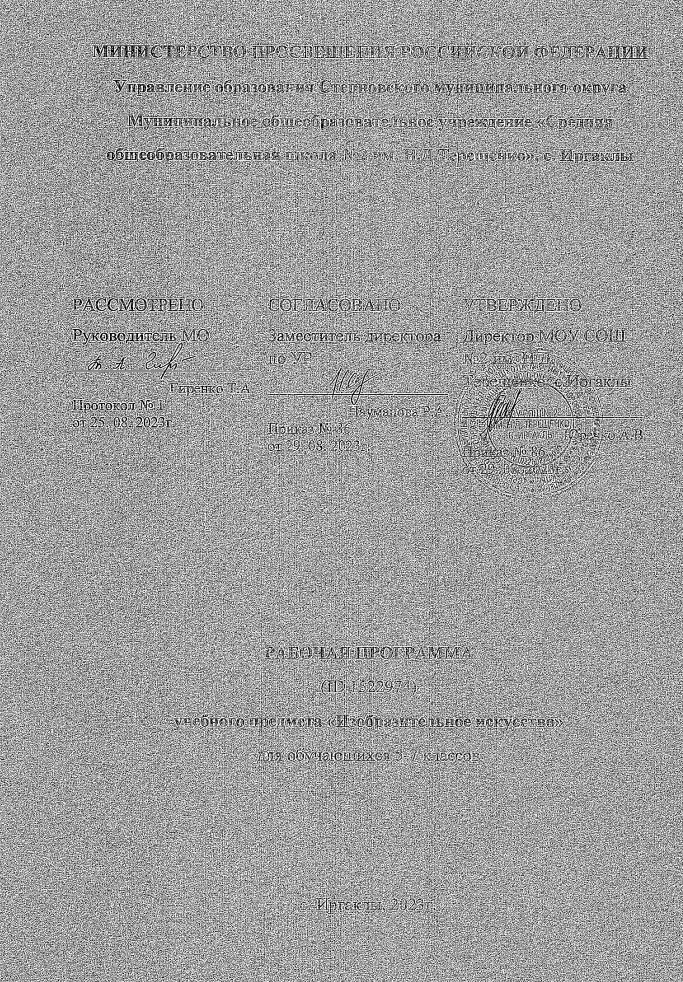 ПОЯСНИТЕЛЬНАЯ ЗАПИСКАПрограмма основного общего образования по изобразительному искусству составлена на основе требований к результатам освоения программы основного общего образования, представленных в ФГОС ООО, а также ориентирована на целевые приоритеты духовно-нравственного развития, воспитания и социализации обучающихся, сформулированные в федеральной рабочей программе воспитания. Основная цель изобразительного искусства – развитие визуально-пространственного мышления обучающихся как формы эмоционально-ценностного, эстетического освоения мира, формы самовыражения и ориентации в художественном и нравственном пространстве культуры. Изобразительное искусство имеет интегративный характер и включает в себя основы разных видов визуально-пространственных искусств: живописи, графики, скульптуры, дизайна, архитектуры, народного и декоративно-прикладного искусства, фотографии, функции художественного изображения в зрелищных и экранных искусствах. Важнейшими задачами программы по изобразительному искусству являются формирование активного отношения к традициям культуры как смысловой, эстетической и личностно значимой ценности, воспитание гражданственности и патриотизма, уважения и бережного отношения к истории культуры России, выраженной в её архитектуре, изобразительном искусстве, в национальных образах предметно-материальной и пространственной среды, в понимании красоты человека.Программа по изобразительному искусству направлена на развитие личности обучающегося, его активной учебно-познавательной деятельности, творческого развития и формирования готовности к саморазвитию и непрерывному образованию.Программа по изобразительному искусству ориентирована на психовозрастные особенности развития обучающихся 11–15 лет.Целью изучения изобразительного искусства является освоение разных видов визуально-пространственных искусств: живописи, графики, скульптуры, дизайна, архитектуры, народного и декоративно-прикладного искусства, изображения в зрелищных и экранных искусствах (вариативно).Задачами изобразительного искусства являются:освоение художественной культуры как формы выражения в пространственных формах духовных ценностей, формирование представлений о месте и значении художественной деятельности в жизни общества;формирование у обучающихся представлений об отечественной и мировой художественной культуре во всём многообразии её видов;формирование у обучающихся навыков эстетического видения и преобразования мира;приобретение опыта создания творческой работы посредством различных художественных материалов в разных видах визуально-пространственных искусств: изобразительных (живопись, графика, скульптура), декоративно-прикладных, в архитектуре и дизайне, опыта художественного творчества в компьютерной графике и анимации, фотографии, работы в синтетических искусствах (театр и кино) (вариативно);формирование пространственного мышления и аналитических визуальных способностей;овладение представлениями о средствах выразительности изобразительного искусства как способах воплощения в видимых пространственных формах переживаний, чувств и мировоззренческих позиций человека;развитие наблюдательности, ассоциативного мышления и творческого воображения;воспитание уважения и любви к культурному наследию России через освоение отечественной художественной культуры; развитие потребности в общении с произведениями изобразительного искусства, формирование активного отношения к традициям художественной культуры как смысловой, эстетической и личностно значимой ценности.‌Общее число часов, рекомендованных для изучения изобразительного искусства, – 102 часа: в 5 классе – 34 часа (1 час в неделю), в 6 классе – 34 часа (1 час в неделю), в 7 классе – 34 часа (1 час в неделю).‌‌Содержание программы по изобразительному искусству на уровне основного общего образования структурировано по 4 модулям (3 инвариантных и 1 вариативный). Инвариантные модули реализуются последовательно в 5, 6 и 7 классах. Содержание вариативного модуля может быть реализовано дополнительно к инвариантным в одном или нескольких классах или во внеурочной деятельности.Модуль №1 «Декоративно-прикладное и народное искусство» (5 класс)Модуль №2 «Живопись, графика, скульптура» (6 класс)Модуль №3 «Архитектура и дизайн» (7 класс)Модуль №4 «Изображение в синтетических, экранных видах искусства и художественная фотография» (вариативный)Каждый модуль программы по изобразительному искусству обладает содержательной целостностью и организован по восходящему принципу в отношении углубления знаний по ведущей теме и усложнения умений обучающихся. Последовательность изучения модулей определяется психологическими возрастными особенностями обучающихся, принципом системности обучения и опытом педагогической работы. ‌​СОДЕРЖАНИЕ ОБУЧЕНИЯ5 КЛАСС​Модуль № 1 «Декоративно-прикладное и народное искусство».Общие сведения о декоративно-прикладном искусстве.Декоративно-прикладное искусство и его виды. Декоративно-прикладное искусство и предметная среда жизни людей.Древние корни народного искусства.Истоки образного языка декоративно-прикладного искусства. Традиционные образы народного (крестьянского) прикладного искусства.Связь народного искусства с природой, бытом, трудом, верованиями и эпосом.Роль природных материалов в строительстве и изготовлении предметов быта, их значение в характере труда и жизненного уклада.Образно-символический язык народного прикладного искусства.Знаки-символы традиционного крестьянского прикладного искусства.Выполнение рисунков на темы древних узоров деревянной резьбы, росписи по дереву, вышивки. Освоение навыков декоративного обобщения в процессе практической творческой работы.Убранство русской избы.Конструкция избы, единство красоты и пользы – функционального и символического – в её постройке и украшении.Символическое значение образов и мотивов в узорном убранстве русских изб. Картина мира в образном строе бытового крестьянского искусства.Выполнение рисунков – эскизов орнаментального декора крестьянского дома.Устройство внутреннего пространства крестьянского дома.Декоративные элементы жилой среды.Определяющая роль природных материалов для конструкции и декора традиционной постройки жилого дома в любой природной среде. Мудрость соотношения характера постройки, символики её декора и уклада жизни для каждого народа.Выполнение рисунков предметов народного быта, выявление мудрости их выразительной формы и орнаментально-символического оформления.Народный праздничный костюм.Образный строй народного праздничного костюма – женского и мужского.Традиционная конструкция русского женского костюма – северорусский (сарафан) и южнорусский (понёва) варианты.Разнообразие форм и украшений народного праздничного костюма для различных регионов страны.Искусство народной вышивки. Вышивка в народных костюмах и обрядах. Древнее происхождение и присутствие всех типов орнаментов в народной вышивке. Символическое изображение женских фигур и образов всадников в орнаментах вышивки. Особенности традиционных орнаментов текстильных промыслов в разных регионах страны.Выполнение рисунков традиционных праздничных костюмов, выражение в форме, цветовом решении, орнаментике костюма черт национального своеобразия.Народные праздники и праздничные обряды как синтез всех видов народного творчества.Выполнение сюжетной композиции или участие в работе по созданию коллективного панно на тему традиций народных праздников.Народные художественные промыслы.Роль и значение народных промыслов в современной жизни. Искусство и ремесло. Традиции культуры, особенные для каждого региона.Многообразие видов традиционных ремёсел и происхождение художественных промыслов народов России.Разнообразие материалов народных ремёсел и их связь с регионально-национальным бытом (дерево, береста, керамика, металл, кость, мех и кожа, шерсть и лён).Традиционные древние образы в современных игрушках народных промыслов. Особенности цветового строя, основные орнаментальные элементы росписи филимоновской, дымковской, каргопольской игрушки. Местные промыслы игрушек разных регионов страны.Создание эскиза игрушки по мотивам избранного промысла.Роспись по дереву. Хохлома. Краткие сведения по истории хохломского промысла. Травный узор, «травка» – основной мотив хохломского орнамента. Связь с природой. Единство формы и декора в произведениях промысла. Последовательность выполнения травного орнамента. Праздничность изделий «золотой хохломы».Городецкая роспись по дереву. Краткие сведения по истории. Традиционные образы городецкой росписи предметов быта. Птица и конь – традиционные мотивы орнаментальных композиций. Сюжетные мотивы, основные приёмы и композиционные особенности городецкой росписи.Посуда из глины. Искусство Гжели. Краткие сведения по истории промысла. Гжельская керамика и фарфор: единство скульптурной формы и кобальтового декора. Природные мотивы росписи посуды. Приёмы мазка, тональный контраст, сочетание пятна и линии.Роспись по металлу. Жостово. Краткие сведения по истории промысла. Разнообразие форм подносов, цветового и композиционного решения росписей. Приёмы свободной кистевой импровизации в живописи цветочных букетов. Эффект освещённости и объёмности изображения.Древние традиции художественной обработки металла в разных регионах страны. Разнообразие назначения предметов и художественно-технических приёмов работы с металлом.Искусство лаковой живописи: Палех, Федоскино, Холуй, Мстёра – роспись шкатулок, ларчиков, табакерок из папье-маше. Происхождение искусства лаковой миниатюры в России. Особенности стиля каждой школы. Роль искусства лаковой миниатюры в сохранении и развитии традиций отечественной культуры.Мир сказок и легенд, примет и оберегов в творчестве мастеров художественных промыслов.Отражение в изделиях народных промыслов многообразия исторических, духовных и культурных традиций.Народные художественные ремёсла и промыслы – материальные и духовные ценности, неотъемлемая часть культурного наследия России.Декоративно-прикладное искусство в культуре разных эпох и народов.Роль декоративно-прикладного искусства в культуре древних цивилизаций.Отражение в декоре мировоззрения эпохи, организации общества, традиций быта и ремесла, уклада жизни людей.Характерные признаки произведений декоративно-прикладного искусства, основные мотивы и символика орнаментов в культуре разных эпох.Характерные особенности одежды для культуры разных эпох и народов. Выражение образа человека, его положения в обществе и характера деятельности в его костюме и его украшениях. Украшение жизненного пространства: построений, интерьеров, предметов быта – в культуре разных эпох.Декоративно-прикладное искусство в жизни современного человека.Многообразие материалов и техник современного декоративно-прикладного искусства (художественная керамика, стекло, металл, гобелен, роспись по ткани, моделирование одежды).Символический знак в современной жизни: эмблема, логотип, указующий или декоративный знак.Государственная символика и традиции геральдики. Декоративные украшения предметов нашего быта и одежды. Значение украшений в проявлении образа человека, его характера, самопонимания, установок и намерений.Декор на улицах и декор помещений. Декор праздничный и повседневный. Праздничное оформление школы.​6 КЛАССМодуль № 2 «Живопись, графика, скульптура».Общие сведения о видах искусства.​Пространственные и временные виды искусства.Изобразительные, конструктивные и декоративные виды пространственных искусств, их место и назначение в жизни людей.Основные виды живописи, графики и скульптуры. Художник и зритель: зрительские умения, знания и творчество зрителя.Язык изобразительного искусства и его выразительные средства.Живописные, графические и скульптурные художественные материалы, их особые свойства.Рисунок – основа изобразительного искусства и мастерства художника.Виды рисунка: зарисовка, набросок, учебный рисунок и творческий рисунок.Навыки размещения рисунка в листе, выбор формата.Начальные умения рисунка с натуры. Зарисовки простых предметов.Линейные графические рисунки и наброски. Тон и тональные отношения: тёмное – светлое.Ритм и ритмическая организация плоскости листа.Основы цветоведения: понятие цвета в художественной деятельности, физическая основа цвета, цветовой круг, основные и составные цвета, дополнительные цвета.Цвет как выразительное средство в изобразительном искусстве: холодный и тёплый цвет, понятие цветовых отношений; колорит в живописи.Виды скульптуры и характер материала в скульптуре. Скульптурные памятники, парковая скульптура, камерная скульптура. Статика и движение в скульптуре. Круглая скульптура. Произведения мелкой пластики. Виды рельефа.Жанры изобразительного искусства.Жанровая система в изобразительном искусстве как инструмент для сравнения и анализа произведений изобразительного искусства.Предмет изображения, сюжет и содержание произведения изобразительного искусства.Натюрморт.Изображение предметного мира в изобразительном искусстве и появление жанра натюрморта в европейском и отечественном искусстве.Основы графической грамоты: правила объёмного изображения предметов на плоскости.Линейное построение предмета в пространстве: линия горизонта, точка зрения и точка схода, правила перспективных сокращений.Изображение окружности в перспективе.Рисование геометрических тел на основе правил линейной перспективы.Сложная пространственная форма и выявление её конструкции.Рисунок сложной формы предмета как соотношение простых геометрических фигур.Линейный рисунок конструкции из нескольких геометрических тел.Освещение как средство выявления объёма предмета. Понятия «свет», «блик», «полутень», «собственная тень», «рефлекс», «падающая тень». Особенности освещения «по свету» и «против света».Рисунок натюрморта графическими материалами с натуры или по представлению.Творческий натюрморт в графике. Произведения художников-графиков. Особенности графических техник. Печатная графика.Живописное изображение натюрморта. Цвет в натюрмортах европейских и отечественных живописцев. Опыт создания живописного натюрморта.Портрет.Портрет как образ определённого реального человека. Изображение портрета человека в искусстве разных эпох. Выражение в портретном изображении характера человека и мировоззренческих идеалов эпохи.Великие портретисты в европейском искусстве.Особенности развития портретного жанра в отечественном искусстве. Великие портретисты в русской живописи.Парадный и камерный портрет в живописи.Особенности развития жанра портрета в искусстве ХХ в. – отечественном и европейском.Построение головы человека, основные пропорции лица, соотношение лицевой и черепной частей головы.Графический портрет в работах известных художников. Разнообразие графических средств в изображении образа человека. Графический портретный рисунок с натуры или по памяти.Роль освещения головы при создании портретного образа.Свет и тень в изображении головы человека.Портрет в скульптуре.Выражение характера человека, его социального положения и образа эпохи в скульптурном портрете.Значение свойств художественных материалов в создании скульптурного портрета.Живописное изображение портрета. Роль цвета в живописном портретном образе в произведениях выдающихся живописцев.Опыт работы над созданием живописного портрета.Пейзаж.Особенности изображения пространства в эпоху Древнего мира, в средневековом искусстве и в эпоху Возрождения.Правила построения линейной перспективы в изображении пространства.Правила воздушной перспективы, построения переднего, среднего и дальнего планов при изображении пейзажа.Особенности изображения разных состояний природы и её освещения. Романтический пейзаж. Морские пейзажи И. Айвазовского.Особенности изображения природы в творчестве импрессионистов и постимпрессионистов. Представления о пленэрной живописи и колористической изменчивости состояний природы.Живописное изображение различных состояний природы. Пейзаж в истории русской живописи и его значение в отечественной культуре. История становления картины Родины в развитии отечественной пейзажной живописи XIX в.Становление образа родной природы в произведениях А.Венецианова и его учеников: А.Саврасова, И.Шишкина. Пейзажная живопись И.Левитана и её значение для русской культуры. Значение художественного образа отечественного пейзажа в развитии чувства Родины.Творческий опыт в создании композиционного живописного пейзажа своей Родины.Графический образ пейзажа в работах выдающихся мастеров. Средства выразительности в графическом рисунке и многообразие графических техник.Графические зарисовки и графическая композиция на темы окружающей природы.Городской пейзаж в творчестве мастеров искусства. Многообразие в понимании образа города.Город как материальное воплощение отечественной истории и культурного наследия. Задачи охраны культурного наследия и исторического образа в жизни современного города.Опыт изображения городского пейзажа. Наблюдательная перспектива и ритмическая организация плоскости изображения.Бытовой жанр в изобразительном искусстве.Изображение труда и бытовой жизни людей в традициях искусства разных эпох. Значение художественного изображения бытовой жизни людей в понимании истории человечества и современной жизни.Жанровая картина как обобщение жизненных впечатлений художника. Тема, сюжет, содержание в жанровой картине. Образ нравственных и ценностных смыслов в жанровой картине и роль картины в их утверждении.Работа над сюжетной композицией. Композиция как целостность в организации художественных выразительных средств и взаимосвязи всех компонентов произведения.Исторический жанр в изобразительном искусстве.Историческая тема в искусстве как изображение наиболее значительных событий в жизни общества.Жанровые разновидности исторической картины в зависимости от сюжета: мифологическая картина, картина на библейские темы, батальная картина и другие.Историческая картина в русском искусстве XIX в. и её особое место в развитии отечественной культуры.Картина К. Брюллова «Последний день Помпеи», исторические картины в творчестве В. Сурикова и других. Исторический образ России в картинах ХХ в.Работа над сюжетной композицией. Этапы длительного периода работы художника над исторической картиной: идея и эскизы, сбор материала и работа над этюдами, уточнения композиции в эскизах, картон композиции, работа над холстом.Разработка эскизов композиции на историческую тему с опорой на собранный материал по задуманному сюжету.Библейские темы в изобразительном искусстве.Исторические картины на библейские темы: место и значение сюжетов Священной истории в европейской культуре.Вечные темы и их нравственное и духовно-ценностное выражение как «духовная ось», соединяющая жизненные позиции разных поколений.Произведения на библейские темы Леонардо да Винчи, Рафаэля, Рембрандта, в скульптуре «Пьета» Микеланджело и других. Библейские темы в отечественных картинах XIX в. (А. Иванов. «Явление Христа народу», И. Крамской. «Христос в пустыне», Н. Ге. «Тайная вечеря», В. Поленов. «Христос и грешница»). Иконопись как великое проявление русской культуры. Язык изображения в иконе – его религиозный и символический смысл.Великие русские иконописцы: духовный свет икон Андрея Рублёва, Феофана Грека, Дионисия.Работа над эскизом сюжетной композиции.Роль и значение изобразительного искусства в жизни людей: образ мира в изобразительном искусстве.7 КЛАССМодуль № 3 «Архитектура и дизайн».Архитектура и дизайн – искусства художественной постройки – конструктивные искусства.Дизайн и архитектура как создатели «второй природы» – предметно-пространственной среды жизни людей.Функциональность предметно-пространственной среды и выражение в ней мировосприятия, духовно-ценностных позиций общества.Материальная культура человечества как уникальная информация о жизни людей в разные исторические эпохи.Роль архитектуры в понимании человеком своей идентичности. Задачи сохранения культурного наследия и природного ландшафта.Возникновение архитектуры и дизайна на разных этапах общественного развития. Единство функционального и художественного – целесообразности и красоты.Графический дизайн.Композиция как основа реализации замысла в любой творческой деятельности. Основы формальной композиции в конструктивных искусствах.Элементы композиции в графическом дизайне: пятно, линия, цвет, буква, текст и изображение.Формальная композиция как композиционное построение на основе сочетания геометрических фигур, без предметного содержания.Основные свойства композиции: целостность и соподчинённость элементов.Ритмическая организация элементов: выделение доминанты, симметрия и асимметрия, динамическая и статичная композиция, контраст, нюанс, акцент, замкнутость или открытость композиции.Практические упражнения по созданию композиции с вариативным ритмическим расположением геометрических фигур на плоскости.Роль цвета в организации композиционного пространства. Функциональные задачи цвета в конструктивных искусствах.Цвет и законы колористики. Применение локального цвета. Цветовой акцент, ритм цветовых форм, доминанта.Шрифты и шрифтовая композиция в графическом дизайне. Форма буквы как изобразительно-смысловой символ.Шрифт и содержание текста. Стилизация шрифта.Типографика. Понимание типографской строки как элемента плоскостной композиции.Выполнение аналитических и практических работ по теме «Буква – изобразительный элемент композиции».Логотип как графический знак, эмблема или стилизованный графический символ. Функции логотипа. Шрифтовой логотип. Знаковый логотип.Композиционные основы макетирования в графическом дизайне при соединении текста и изображения.Искусство плаката. Синтез слова и изображения. Изобразительный язык плаката. Композиционный монтаж изображения и текста в плакате, рекламе, поздравительной открытке.Многообразие форм графического дизайна. Дизайн книги и журнала. Элементы, составляющие конструкцию и художественное оформление книги, журнала.Макет разворота книги или журнала по выбранной теме в виде коллажа или на основе компьютерных программ.Макетирование объёмно-пространственных композиций.Композиция плоскостная и пространственная. Композиционная организация пространства. Прочтение плоскостной композиции как «чертежа» пространства.Макетирование. Введение в макет понятия рельефа местности и способы его обозначения на макете.Выполнение практических работ по созданию объёмно-пространственных композиций. Объём и пространство. Взаимосвязь объектов в архитектурном макете.Структура зданий различных архитектурных стилей и эпох: выявление простых объёмов, образующих целостную постройку. Взаимное влияние объёмов и их сочетаний на образный характер постройки.Понятие тектоники как выражение в художественной форме конструктивной сущности сооружения и логики конструктивного соотношения его частей.Роль эволюции строительных материалов и строительных технологий в изменении архитектурных конструкций (перекрытия и опора – стоечно-балочная конструкция – архитектура сводов, каркасная каменная архитектура, металлический каркас, железобетон и язык современной архитектуры).Многообразие предметного мира, создаваемого человеком. Функция вещи и её форма. Образ времени в предметах, создаваемых человеком.Дизайн предмета как искусство и социальное проектирование. Анализ формы через выявление сочетающихся объёмов. Красота – наиболее полное выявление функции предмета. Влияние развития технологий и материалов на изменение формы предмета.Выполнение аналитических зарисовок форм бытовых предметов.Творческое проектирование предметов быта с определением их функций и материала изготовления.Цвет в архитектуре и дизайне. Эмоциональное и формообразующее значение цвета в дизайне и архитектуре. Влияние цвета на восприятие формы объектов архитектуры и дизайна.Конструирование объектов дизайна или архитектурное макетирование с использованием цвета.Социальное значение дизайна и архитектуры как среды жизни человека.Образ и стиль материальной культуры прошлого. Смена стилей как отражение эволюции образа жизни, изменения мировоззрения людей и развития производственных возможностей. Художественно-аналитический обзор развития образно-стилевого языка архитектуры как этапов духовной, художественной и материальной культуры разных народов и эпох.Архитектура народного жилища, храмовая архитектура, частный дом в предметно-пространственной среде жизни разных народов.Выполнение заданий по теме «Архитектурные образы прошлых эпох» в виде аналитических зарисовок известных архитектурных памятников по фотографиям и другим видам изображения.Пути развития современной архитектуры и дизайна: город сегодня и завтра.Архитектурная и градостроительная революция XX в. Её технологические и эстетические предпосылки и истоки. Социальный аспект «перестройки» в архитектуре.Отрицание канонов и сохранение наследия с учётом нового уровня материально-строительной техники. Приоритет функционализма. Проблема урбанизации ландшафта, безликости и агрессивности среды современного города.Пространство городской среды. Исторические формы планировки городской среды и их связь с образом жизни людей.Роль цвета в формировании пространства. Схема-планировка и реальность.Современные поиски новой эстетики в градостроительстве. Выполнение практических работ по теме «Образ современного города и архитектурного стиля будущего»: фотоколлажа или фантазийной зарисовки города будущего.Индивидуальный образ каждого города. Неповторимость исторических кварталов и значение культурного наследия для современной жизни людей.Дизайн городской среды. Малые архитектурные формы. Роль малых архитектурных форм и архитектурного дизайна в организации городской среды и индивидуальном образе города.Проектирование дизайна объектов городской среды. Устройство пешеходных зон в городах, установка городской мебели (скамьи, «диваны» и прочие), киосков, информационных блоков, блоков локального озеленения и другое.Выполнение практической работы по теме «Проектирование дизайна объектов городской среды» в виде создания коллажнографической композиции или дизайн-проекта оформления витрины магазина.Интерьер и предметный мир в доме. Назначение помещения и построение его интерьера. Дизайн пространственно-предметной среды интерьера.Образно-стилевое единство материальной культуры каждой эпохи. Интерьер как отражение стиля жизни его хозяев.Зонирование интерьера – создание многофункционального пространства. Отделочные материалы, введение фактуры и цвета в интерьер.Интерьеры общественных зданий (театр, кафе, вокзал, офис, школа).Выполнение практической и аналитической работы по теме «Роль вещи в образно-стилевом решении интерьера» в форме создания коллажной композиции.Организация архитектурно-ландшафтного пространства. Город в единстве с ландшафтно-парковой средой.Основные школы ландшафтного дизайна. Особенности ландшафта русской усадебной территории и задачи сохранения исторического наследия. Традиции графического языка ландшафтных проектов.Выполнение дизайн-проекта территории парка или приусадебного участка в виде схемы-чертежа.Единство эстетического и функционального в объёмно-пространственной организации среды жизнедеятельности людей.Образ человека и индивидуальное проектирование.Организация пространства жилой среды как отражение социального заказа и индивидуальности человека, его вкуса, потребностей и возможностей. Образно-личностное проектирование в дизайне и архитектуре.Проектные работы по созданию облика частного дома, комнаты и сада. Дизайн предметной среды в интерьере частного дома. Мода и культура как параметры создания собственного костюма или комплекта одежды.Костюм как образ человека. Стиль в одежде. Соответствие материи и формы. Целесообразность и мода. Мода как ответ на изменения в укладе жизни, как бизнес и в качестве манипулирования массовым сознанием.Характерные особенности современной одежды. Молодёжная субкультура и подростковая мода. Унификация одежды и индивидуальный стиль. Ансамбль в костюме. Роль фантазии и вкуса в подборе одежды.Выполнение практических творческих эскизов по теме «Дизайн современной одежды».Искусство грима и причёски. Форма лица и причёска. Макияж дневной, вечерний и карнавальный. Грим бытовой и сценический.Имидж-дизайн и его связь с публичностью, технологией социального поведения, рекламой, общественной деятельностью.Дизайн и архитектура – средства организации среды жизни людей и строительства нового мира.Вариативный модуль. Модуль № 4 «Изображение в синтетических, экранных видах искусства и художественная фотография»​Синтетические – пространственно-временные виды искусства. Роль изображения в синтетических искусствах в соединении со словом, музыкой, движением.Значение развития технологий в становлении новых видов искусства.Мультимедиа и объединение множества воспринимаемых человеком информационных средств на экране цифрового искусства.Художник и искусство театра.Рождение театра в древнейших обрядах. История развития искусства театра.Жанровое многообразие театральных представлений, шоу, праздников и их визуальный облик.Роль художника и виды профессиональной деятельности художника в современном театре.Сценография и создание сценического образа. Сотворчество художника-постановщика с драматургом, режиссёром и актёрами.Роль освещения в визуальном облике театрального действия. Бутафорские, пошивочные, декорационные и иные цеха в театре.Сценический костюм, грим и маска. Стилистическое единство в решении образа спектакля. Выражение в костюме характера персонажа.Творчество художников-постановщиков в истории отечественного искусства (К. Коровин, И. Билибин, А. Головин и других художников-постановщиков). Школьный спектакль и работа художника по его подготовке.Художник в театре кукол и его ведущая роль как соавтора режиссёра и актёра в процессе создания образа персонажа.Условность и метафора в театральной постановке как образная и авторская интерпретация реальности.Художественная фотография.Рождение фотографии как технологическая революция запечатления реальности. Искусство и технология. История фотографии: от дагеротипа до компьютерных технологий.Современные возможности художественной обработки цифровой фотографии.Картина мира и «Родиноведение» в фотографиях С.М. Прокудина-Горского. Сохранённая история и роль его фотографий в современной отечественной культуре.Фотография – искусство светописи. Роль света в выявлении формы и фактуры предмета. Примеры художественной фотографии в творчестве профессиональных мастеров.Композиция кадра, ракурс, плановость, графический ритм.Умения наблюдать и выявлять выразительность и красоту окружающей жизни с помощью фотографии.Фотопейзаж в творчестве профессиональных фотографов. Образные возможности чёрно-белой и цветной фотографии.Роль тональных контрастов и роль цвета в эмоционально-образном восприятии пейзажа.Роль освещения в портретном образе. Фотография постановочная и документальная.Фотопортрет в истории профессиональной фотографии и его связь с направлениями в изобразительном искусстве.Портрет в фотографии, его общее и особенное по сравнению с живописным и графическим портретом. Опыт выполнения портретных фотографий.Фоторепортаж. Образ события в кадре. Репортажный снимок – свидетельство истории и его значение в сохранении памяти о событии.Фоторепортаж – дневник истории. Значение работы военных фотографов. Спортивные фотографии. Образ современности в репортажных фотографиях.«Работать для жизни…» – фотографии Александра Родченко, их значение и влияние на стиль эпохи.Возможности компьютерной обработки фотографий, задачи преобразования фотографий и границы достоверности.Коллаж как жанр художественного творчества с помощью различных компьютерных программ.Художественная фотография как авторское видение мира, как образ времени и влияние фотообраза на жизнь людей.Изображение и искусство кино.Ожившее изображение. История кино и его эволюция как искусства.Синтетическая природа пространственно-временного искусства кино и состав творческого коллектива. Сценарист – режиссёр – художник – оператор в работе над фильмом. Сложносоставной язык кино.Монтаж композиционно построенных кадров – основа языка киноискусства.Художник-постановщик и его команда художников в работе по созданию фильма. Эскизы мест действия, образы и костюмы персонажей, раскадровка, чертежи и воплощение в материале. Пространство и предметы, историческая конкретность и художественный образ – видеоряд художественного игрового фильма.Создание видеоролика – от замысла до съёмки. Разные жанры – разные задачи в работе над видеороликом. Этапы создания видеоролика.Искусство анимации и художник-мультипликатор. Рисованные, кукольные мультфильмы и цифровая анимация. Уолт Дисней и его студия. Особое лицо отечественной мультипликации, её знаменитые создатели.Использование электронно-цифровых технологий в современном игровом кинематографе.Компьютерная анимация на занятиях в школе. Техническое оборудование и его возможности для создания анимации. Коллективный характер деятельности по созданию анимационного фильма. Выбор технологии: пластилиновые мультфильмы, бумажная перекладка, сыпучая анимация.Этапы создания анимационного фильма. Требования и критерии художественности.Изобразительное искусство на телевидении.Телевидение – экранное искусство: средство массовой информации, художественного и научного просвещения, развлечения и организации досуга.Искусство и технология. Создатель телевидения – русский инженер Владимир Козьмич Зворыкин.Роль телевидения в превращении мира в единое информационное пространство. Картина мира, создаваемая телевидением. Прямой эфир и его значение.Деятельность художника на телевидении: художники по свету, костюму, гриму, сценографический дизайн и компьютерная графика.Школьное телевидение и студия мультимедиа. Построение видеоряда и художественного оформления.Художнические роли каждого человека в реальной бытийной жизни.Роль искусства в жизни общества и его влияние на жизнь каждого человека.​ПЛАНИРУЕМЫЕ РЕЗУЛЬТАТЫ ОСВОЕНИЯ ПРОГРАММЫ ПО ИЗОБРАЗИТЕЛЬНОМУ ИСКУССТВУ НА УРОВНЕ ОСНОВНОГО ОБЩЕГО ОБРАЗОВАНИЯЛИЧНОСТНЫЕ РЕЗУЛЬТАТЫ Личностные результаты освоения рабочей программы основного общего образования по изобразительному искусству достигаются в единстве учебной и воспитательной деятельности.В центре программы по изобразительному искусству в соответствии с ФГОС общего образования находится личностное развитие обучающихся, приобщение обучающихся к российским традиционным духовным ценностям, социализация личности.Программа призвана обеспечить достижение обучающимися личностных результатов, указанных во ФГОС ООО: формирование у обучающихся основ российской идентичности, ценностные установки и социально значимые качества личности, духовно-нравственное развитие обучающихся и отношение обучающихся к культуре, мотивацию к познанию и обучению, готовность к саморазвитию и активному участию в социально значимой деятельности.​1)Патриотическое воспитание.Осуществляется через освоение обучающимися содержания традиций, истории и современного развития отечественной культуры, выраженной в её архитектуре, народном, прикладном и изобразительном искусстве. Воспитание патриотизма в процессе освоения особенностей и красоты отечественной духовной жизни, выраженной в произведениях искусства, посвящённых различным подходам к изображению человека, великим победам, торжественным и трагическим событиям, эпической и лирической красоте отечественного пейзажа. Патриотические чувства воспитываются в изучении истории народного искусства, его житейской мудрости и значения символических смыслов. Урок искусства воспитывает патриотизм в процессе собственной художественно-практической деятельности обучающегося, который учится чувственно-эмоциональному восприятию и творческому созиданию художественного образа.2)Гражданское воспитание.Программа по изобразительному искусству направлена на активное приобщение обучающихся к традиционным российским духовно-нравственным ценностям. При этом реализуются задачи социализации и гражданского воспитания обучающегося. Формируется чувство личной причастности к жизни общества. Искусство рассматривается как особый язык, развивающий коммуникативные умения. В рамках изобразительного искусства происходит изучение художественной культуры и мировой истории искусства, углубляются интернациональные чувства обучающихся. Учебный предмет способствует пониманию особенностей жизни разных народов и красоты различных национальных эстетических идеалов. Коллективные творческие работы, а также участие в общих художественных проектах создают условия для разнообразной совместной деятельности, способствуют пониманию другого, становлению чувства личной ответственности. 3)Духовно-нравственное воспитание.В искусстве воплощена духовная жизнь человечества, концентрирующая в себе эстетический, художественный и нравственный мировой опыт, раскрытие которого составляет суть учебного предмета. Учебные задания направлены на развитие внутреннего мира обучающегося и развитие его эмоционально-образной, чувственной сферы. Развитие творческого потенциала способствует росту самосознания обучающегося, осознанию себя как личности и члена общества. Ценностно-ориентационная и коммуникативная деятельность на занятиях по изобразительному искусству способствует освоению базовых ценностей – формированию отношения к миру, жизни, человеку, семье, труду, культуре как духовному богатству общества и важному условию ощущения человеком полноты проживаемой жизни. 4)Эстетическое воспитание.Эстетическое (от греч. aisthetikos – чувствующий, чувственный) – это воспитание чувственной сферы обучающегося на основе всего спектра эстетических категорий: прекрасное, безобразное, трагическое, комическое, высокое, низменное. Искусство понимается как воплощение в изображении и в создании предметно-пространственной среды постоянного поиска идеалов, веры, надежд, представлений о добре и зле. Эстетическое воспитание является важнейшим компонентом и условием развития социально значимых отношений обучающихся. Способствует формированию ценностных ориентаций обучающихся в отношении к окружающим людям, стремлению к их пониманию, отношению к семье, к мирной жизни как главному принципу человеческого общежития, к самому себе как самореализующейся и ответственной личности, способной к позитивному действию в условиях соревновательной конкуренции. Способствует формированию ценностного отношения к природе, труду, искусству, культурному наследию.5)Ценности познавательной деятельности.В процессе художественной деятельности на занятиях изобразительным искусством ставятся задачи воспитания наблюдательности – умений активно, то есть в соответствии со специальными установками, видеть окружающий мир. Воспитывается эмоционально окрашенный интерес к жизни. Навыки исследовательской деятельности развиваются в процессе учебных проектов на уроках изобразительного искусства и при выполнении заданий культурно-исторической направленности.6)Экологическое воспитание.Повышение уровня экологической культуры, осознание глобального характера экологических проблем, активное неприятие действий, приносящих вред окружающей среде, формирование нравственно-эстетического отношения к природе воспитывается в процессе художественно-эстетического наблюдения природы, её образа в произведениях искусства и личной художественно-творческой работе.7)Трудовое воспитание.Художественно-эстетическое развитие обучающихся обязательно должно осуществляться в процессе личной художественно-творческой работы с освоением художественных материалов и специфики каждого из них. Эта трудовая и смысловая деятельность формирует такие качества, как навыки практической (не теоретико-виртуальной) работы своими руками, формирование умений преобразования реального жизненного пространства и его оформления, удовлетворение от создания реального практического продукта. Воспитываются качества упорства, стремления к результату, понимание эстетики трудовой деятельности. А также умения сотрудничества, коллективной трудовой работы, работы в команде – обязательные требования к определённым заданиям программы.8)Воспитывающая предметно-эстетическая среда.В процессе художественно-эстетического воспитания обучающихся имеет значение организация пространственной среды общеобразовательной организации. При этом обучающиеся должны быть активными участниками (а не только потребителями) её создания и оформления пространства в соответствии с задачами общеобразовательной организации, среды, календарными событиями школьной жизни. Эта деятельность обучающихся, как и сам образ предметно-пространственной среды общеобразовательной организации, оказывает активное воспитательное воздействие и влияет на формирование позитивных ценностных ориентаций и восприятие жизни обучающихся.МЕТАПРЕДМЕТНЫЕ РЕЗУЛЬТАТЫОвладение универсальными познавательными действиямиУ обучающегося будут сформированы следующие пространственные представления и сенсорные способности как часть универсальных познавательных учебных действий:сравнивать предметные и пространственные объекты по заданным основаниям;характеризовать форму предмета, конструкции;выявлять положение предметной формы в пространстве;обобщать форму составной конструкции;анализировать структуру предмета, конструкции, пространства, зрительного образа;структурировать предметно-пространственные явления;сопоставлять пропорциональное соотношение частей внутри целого и предметов между собой;абстрагировать образ реальности в построении плоской или пространственной композиции.У обучающегося будут сформированы следующие базовые логические и исследовательские действия как часть универсальных познавательных учебных действий:выявлять и характеризовать существенные признаки явлений художественной культуры;сопоставлять, анализировать, сравнивать и оценивать с позиций эстетических категорий явления искусства и действительности;классифицировать произведения искусства по видам и, соответственно, по назначению в жизни людей;ставить и использовать вопросы как исследовательский инструмент познания;вести исследовательскую работу по сбору информационного материала по установленной или выбранной теме;самостоятельно формулировать выводы и обобщения по результатам наблюдения или исследования, аргументированно защищать свои позиции.У обучающегося будут сформированы следующие умения работать с информацией как часть универсальных познавательных учебных действий:использовать различные методы, в том числе электронные технологии, для поиска и отбора информации на основе образовательных задач и заданных критериев;использовать электронные образовательные ресурсы;уметь работать с электронными учебными пособиями и учебниками;выбирать, анализировать, интерпретировать, обобщать и систематизировать информацию, представленную в произведениях искусства, в текстах, таблицах и схемах;самостоятельно готовить информацию на заданную или выбранную тему в различных видах её представления: в рисунках и эскизах, тексте, таблицах, схемах, электронных презентациях.Овладение универсальными коммуникативными действиямиУ обучающегося будут сформированы следующие умения общения как часть коммуникативных универсальных учебных действий: понимать искусство в качестве особого языка общения – межличностного (автор – зритель), между поколениями, между народами;воспринимать и формулировать суждения, выражать эмоции в соответствии с целями и условиями общения, развивая способность к эмпатии и опираясь на восприятие окружающих;вести диалог и участвовать в дискуссии, проявляя уважительное отношение к оппонентам, сопоставлять свои суждения с суждениями участников общения, выявляя и корректно, доказательно отстаивая свои позиции в оценке и понимании обсуждаемого явления, находить общее решение и разрешать конфликты на основе общих позиций и учёта интересов;публично представлять и объяснять результаты своего творческого, художественного или исследовательского опыта;взаимодействовать, сотрудничать в коллективной работе, принимать цель совместной деятельности и строить действия по её достижению, договариваться, проявлять готовность руководить, выполнять поручения, подчиняться, ответственно относиться к задачам, своей роли в достижении общего результата.​Овладение универсальными регулятивными действиямиУ обучающегося будут сформированы следующие умения самоорганизации как часть универсальных регулятивных учебных действий:осознавать или самостоятельно формулировать цель и результат выполнения учебных задач, осознанно подчиняя поставленной цели совершаемые учебные действия, развивать мотивы и интересы своей учебной деятельности;планировать пути достижения поставленных целей, составлять алгоритм действий, осознанно выбирать наиболее эффективные способы решения учебных, познавательных, художественно-творческих задач;уметь организовывать своё рабочее место для практической работы, сохраняя порядок в окружающем пространстве и бережно относясь к используемым материалам.У обучающегося будут сформированы следующие умения самоконтроля как часть универсальных регулятивных учебных действий:соотносить свои действия с планируемыми результатами, осуществлять контроль своей деятельности в процессе достижения результата;владеть основами самоконтроля, рефлексии, самооценки на основе соответствующих целям критериев.У обучающегося будут сформированы следующие умения эмоционального интеллекта как часть универсальных регулятивных учебных действий:развивать способность управлять собственными эмоциями, стремиться к пониманию эмоций других;уметь рефлексировать эмоции как основание для художественного восприятия искусства и собственной художественной деятельности;развивать свои эмпатические способности, способность сопереживать, понимать намерения и переживания свои и других;признавать своё и чужое право на ошибку;работать индивидуально и в группе; продуктивно участвовать в учебном сотрудничестве, в совместной деятельности со сверстниками, с педагогами и межвозрастном взаимодействии.ПРЕДМЕТНЫЕ РЕЗУЛЬТАТЫК концу обучения в 5 классе обучающийся получит следующие предметные результаты по отдельным темам программы по изобразительному искусству:Модуль № 1 «Декоративно-прикладное и народное искусство»:знать о многообразии видов декоративно-прикладного искусства: народного, классического, современного, искусства, промыслов; понимать связь декоративно-прикладного искусства с бытовыми потребностями людей, необходимость присутствия в предметном мире и жилой среде;иметь представление (уметь рассуждать, приводить примеры) о мифологическом и магическом значении орнаментального оформления жилой среды в древней истории человечества, о присутствии в древних орнаментах символического описания мира;характеризовать коммуникативные, познавательные и культовые функции декоративно-прикладного искусства;уметь объяснять коммуникативное значение декоративного образа в организации межличностных отношений, в обозначении социальной роли человека, в оформлении предметно-пространственной среды;распознавать произведения декоративно-прикладного искусства по материалу (дерево, металл, керамика, текстиль, стекло, камень, кость, другие материалы), уметь характеризовать неразрывную связь декора и материала;распознавать и называть техники исполнения произведений декоративно-прикладного искусства в разных материалах: резьба, роспись, вышивка, ткачество, плетение, ковка, другие техники;знать специфику образного языка декоративного искусства – его знаковую природу, орнаментальность, стилизацию изображения;различать разные виды орнамента по сюжетной основе: геометрический, растительный, зооморфный, антропоморфный;владеть практическими навыками самостоятельного творческого создания орнаментов ленточных, сетчатых, центрических;знать о значении ритма, раппорта, различных видов симметрии в построении орнамента и уметь применять эти знания в собственных творческих декоративных работах;владеть практическими навыками стилизованного – орнаментального лаконичного изображения деталей природы, стилизованного обобщённого изображения представителей животного мира, сказочных и мифологических персонажей с опорой на традиционные образы мирового искусства;знать особенности народного крестьянского искусства как целостного мира, в предметной среде которого выражено отношение человека к труду, к природе, к добру и злу, к жизни в целом;уметь объяснять символическое значение традиционных знаков народного крестьянского искусства (солярные знаки, древо жизни, конь, птица, мать-земля);знать и самостоятельно изображать конструкцию традиционного крестьянского дома, его декоративное убранство, уметь объяснять функциональное, декоративное и символическое единство его деталей, объяснять крестьянский дом как отражение уклада крестьянской жизни и памятник архитектуры;иметь практический опыт изображения характерных традиционных предметов крестьянского быта;освоить конструкцию народного праздничного костюма, его образный строй и символическое значение его декора, знать о разнообразии форм и украшений народного праздничного костюма различных регионов страны, уметь изобразить или смоделировать традиционный народный костюм;осознавать произведения народного искусства как бесценное культурное наследие, хранящее в своих материальных формах глубинные духовные ценности;знать и уметь изображать или конструировать устройство традиционных жилищ разных народов, например, юрты, сакли, хаты-мазанки, объяснять семантическое значение деталей конструкции и декора, их связь с природой, трудом и бытом;иметь представление и распознавать примеры декоративного оформления жизнедеятельности – быта, костюма разных исторических эпох и народов (например, Древний Египет, Древний Китай, античные Греция и Рим, Европейское Средневековье), понимать разнообразие образов декоративно-прикладного искусства, его единство и целостность для каждой конкретной культуры, определяемые природными условиями и сложившийся историей;объяснять значение народных промыслов и традиций художественного ремесла в современной жизни;рассказывать о происхождении народных художественных промыслов, о соотношении ремесла и искусства;называть характерные черты орнаментов и изделий ряда отечественных народных художественных промыслов;характеризовать древние образы народного искусства в произведениях современных народных промыслов;уметь перечислять материалы, используемые в народных художественных промыслах: дерево, глина, металл, стекло;различать изделия народных художественных промыслов по материалу изготовления и технике декора;объяснять связь между материалом, формой и техникой декора в произведениях народных промыслов;иметь представление о приёмах и последовательности работы при создании изделий некоторых художественных промыслов;уметь изображать фрагменты орнаментов, отдельные сюжеты, детали или общий вид изделий ряда отечественных художественных промыслов;характеризовать роль символического знака в современной жизни (герб, эмблема, логотип, указующий или декоративный знак) и иметь опыт творческого создания эмблемы или логотипа;понимать и объяснять значение государственной символики, иметь представление о значении и содержании геральдики;уметь определять и указывать продукты декоративно-прикладной художественной деятельности в окружающей предметно-пространственной среде, обычной жизненной обстановке и характеризовать их образное назначение;ориентироваться в широком разнообразии современного декоративно-прикладного искусства, различать по материалам, технике исполнения художественное стекло, керамику, ковку, литьё, гобелен и другое;иметь навыки коллективной практической творческой работы по оформлению пространства школы и школьных праздников.К концу обучения в 6 классе обучающийся получит следующие предметные результаты по отдельным темам программы по изобразительному искусству:Модуль № 2 «Живопись, графика, скульптура»:характеризовать различия между пространственными и временными видами искусства и их значение в жизни людей;объяснять причины деления пространственных искусств на виды;знать основные виды живописи, графики и скульптуры, объяснять их назначение в жизни людей.Язык изобразительного искусства и его выразительные средства:различать и характеризовать традиционные художественные материалы для графики, живописи, скульптуры;осознавать значение материала в создании художественного образа, уметь различать и объяснять роль художественного материала в произведениях искусства;иметь практические навыки изображения карандашами разной жёсткости, фломастерами, углём, пастелью и мелками, акварелью, гуашью, лепкой из пластилина, а также использовать возможности применять другие доступные художественные материалы;иметь представление о различных художественных техниках в использовании художественных материалов;понимать роль рисунка как основы изобразительной деятельности;иметь опыт учебного рисунка – светотеневого изображения объёмных форм;знать основы линейной перспективы и уметь изображать объёмные геометрические тела на двухмерной плоскости;знать понятия графической грамоты изображения предмета «освещённая часть», «блик», «полутень», «собственная тень», «падающая тень» и уметь их применять в практике рисунка;понимать содержание понятий «тон», «тональные отношения» и иметь опыт их визуального анализа;обладать навыком определения конструкции сложных форм, геометризации плоскостных и объёмных форм, умением соотносить между собой пропорции частей внутри целого;иметь опыт линейного рисунка, понимать выразительные возможности линии;иметь опыт творческого композиционного рисунка в ответ на заданную учебную задачу или как самостоятельное творческое действие;знать основы цветоведения: характеризовать основные и составные цвета, дополнительные цвета – и значение этих знаний для искусства живописи;определять содержание понятий «колорит», «цветовые отношения», «цветовой контраст» и иметь навыки практической работы гуашью и акварелью;иметь опыт объёмного изображения (лепки) и начальные представления о пластической выразительности скульптуры, соотношении пропорций в изображении предметов или животных.Жанры изобразительного искусства:объяснять понятие «жанры в изобразительном искусстве», перечислять жанры;объяснять разницу между предметом изображения, сюжетом и содержанием произведения искусства.Натюрморт:характеризовать изображение предметного мира в различные эпохи истории человечества и приводить примеры натюрморта в европейской живописи Нового времени; рассказывать о натюрморте в истории русского искусства и роли натюрморта в отечественном искусстве ХХ в., опираясь на конкретные произведения отечественных художников;знать и уметь применять в рисунке правила линейной перспективы и изображения объёмного предмета в двухмерном пространстве листа;знать об освещении как средстве выявления объёма предмета, иметь опыт построения композиции натюрморта: опыт разнообразного расположения предметов на листе, выделения доминанты и целостного соотношения всех применяемых средств выразительности;иметь опыт создания графического натюрморта;иметь опыт создания натюрморта средствами живописи.Портрет:иметь представление об истории портретного изображения человека в разные эпохи как последовательности изменений представления о человеке;уметь сравнивать содержание портретного образа в искусстве Древнего Рима, эпохи Возрождения и Нового времени;понимать, что в художественном портрете присутствует также выражение идеалов эпохи и авторская позиция художника;узнавать произведения и называть имена нескольких великих портретистов европейского искусства (Леонардо да Винчи, Рафаэль, Микеланджело, Рембрандт и других портретистов);уметь рассказывать историю портрета в русском изобразительном искусстве, называть имена великих художников-портретистов (В. Боровиковский, А. Венецианов, О. Кипренский, В. Тропинин, К. Брюллов, И. Крамской, И. Репин, В. Суриков, В. Серов и другие авторы);знать и претворять в рисунке основные позиции конструкции головы человека, пропорции лица, соотношение лицевой и черепной частей головы;иметь представление о способах объёмного изображения головы человека, создавать зарисовки объёмной конструкции головы, понимать термин «ракурс» и определять его на практике;иметь представление о скульптурном портрете в истории искусства, о выражении характера человека и образа эпохи в скульптурном портрете;иметь начальный опыт лепки головы человека;иметь опыт графического портретного изображения как нового для себя видения индивидуальности человека;иметь представление о графических портретах мастеров разных эпох, о разнообразии графических средств в изображении образа человека;уметь характеризовать роль освещения как выразительного средства при создании художественного образа;иметь опыт создания живописного портрета, понимать роль цвета в создании портретного образа как средства выражения настроения, характера, индивидуальности героя портрета;иметь представление о жанре портрета в искусстве ХХ в. – западном и отечественном.Пейзаж:иметь представление и уметь сравнивать изображение пространства в эпоху Древнего мира, в Средневековом искусстве и в эпоху Возрождения;знать правила построения линейной перспективы и уметь применять их в рисунке;уметь определять содержание понятий: линия горизонта, точка схода, низкий и высокий горизонт, перспективные сокращения, центральная и угловая перспектива;знать правила воздушной перспективы и уметь их применять на практике;характеризовать особенности изображения разных состояний природы в романтическом пейзаже и пейзаже творчества импрессионистов и постимпрессионистов;иметь представление о морских пейзажах И. Айвазовского;иметь представление об особенностях пленэрной живописи и колористической изменчивости состояний природы;знать и уметь рассказывать историю пейзажа в русской живописи, характеризуя особенности понимания пейзажа в творчестве А. Саврасова, И. Шишкина, И. Левитана и художников ХХ в. (по выбору);уметь объяснять, как в пейзажной живописи развивался образ отечественной природы и каково его значение в развитии чувства Родины;иметь опыт живописного изображения различных активно выраженных состояний природы;иметь опыт пейзажных зарисовок, графического изображения природы по памяти и представлению;иметь опыт художественной наблюдательности как способа развития интереса к окружающему миру и его художественно-поэтическому видению;иметь опыт изображения городского пейзажа – по памяти или представлению;иметь навыки восприятия образности городского пространства как выражения самобытного лица культуры и истории народа;понимать и объяснять роль культурного наследия в городском пространстве, задачи его охраны и сохранения.Бытовой жанр:характеризовать роль изобразительного искусства в формировании представлений о жизни людей разных эпох и народов;уметь объяснять понятия «тематическая картина», «станковая живопись», «монументальная живопись», перечислять основные жанры тематической картины;различать тему, сюжет и содержание в жанровой картине, выявлять образ нравственных и ценностных смыслов в жанровой картине;иметь представление о композиции как целостности в организации художественных выразительных средств, взаимосвязи всех компонентов художественного произведения;уметь объяснять значение художественного изображения бытовой жизни людей в понимании истории человечества и современной жизни;осознавать многообразие форм организации бытовой жизни и одновременно единство мира людей;иметь представление об изображении труда и повседневных занятий человека в искусстве разных эпох и народов, различать произведения разных культур по их стилистическим признакам и изобразительным традициям (Древний Египет, Китай, античный мир и другие);иметь опыт изображения бытовой жизни разных народов в контексте традиций их искусства;характеризовать понятие «бытовой жанр» и уметь приводить несколько примеров произведений европейского и отечественного искусства;иметь опыт создания композиции на сюжеты из реальной повседневной жизни, обучаясь художественной наблюдательности и образному видению окружающей действительности.Исторический жанр:характеризовать исторический жанр в истории искусства и объяснять его значение для жизни общества, уметь объяснить, почему историческая картина считалась самым высоким жанром произведений изобразительного искусства;знать авторов, узнавать и уметь объяснять содержание таких картин, как «Последний день Помпеи» К. Брюллова, «Боярыня Морозова» и другие картины В. Сурикова, «Бурлаки на Волге» И. Репина;иметь представление о развитии исторического жанра в творчестве отечественных художников ХХ в.;уметь объяснять, почему произведения на библейские, мифологические темы, сюжеты об античных героях принято относить к историческому жанру;узнавать и называть авторов таких произведений, как «Давид» Микеланджело, «Весна» С. Боттичелли;знать характеристики основных этапов работы художника над тематической картиной: периода эскизов, периода сбора материала и работы над этюдами, уточнения эскизов, этапов работы над основным холстом;иметь опыт разработки композиции на выбранную историческую тему (художественный проект): сбор материала, работа над эскизами, работа над композицией.Библейские темы в изобразительном искусстве:знать о значении библейских сюжетов в истории культуры и узнавать сюжеты Священной истории в произведениях искусства;объяснять значение великих – вечных тем в искусстве на основе сюжетов Библии как «духовную ось», соединяющую жизненные позиции разных поколений;знать, объяснять содержание, узнавать произведения великих европейских художников на библейские темы, такие как «Сикстинская мадонна» Рафаэля, «Тайная вечеря» Леонардо да Винчи, «Возвращение блудного сына» и «Святое семейство» Рембрандта и другие произведения, в скульптуре «Пьета» Микеланджело и других скульптурах;знать о картинах на библейские темы в истории русского искусства;уметь рассказывать о содержании знаменитых русских картин на библейские темы, таких как «Явление Христа народу» А. Иванова, «Христос в пустыне» И. Крамского, «Тайная вечеря» Н. Ге, «Христос и грешница» В. Поленова и других картин;иметь представление о смысловом различии между иконой и картиной на библейские темы;иметь знания о русской иконописи, о великих русских иконописцах: Андрее Рублёве, Феофане Греке, Дионисии;воспринимать искусство древнерусской иконописи как уникальное и высокое достижение отечественной культуры;объяснять творческий и деятельный характер восприятия произведений искусства на основе художественной культуры зрителя;рассуждать о месте и значении изобразительного искусства в культуре, в жизни общества, в жизни человека.К концу обучения в 7 классе обучающийся получит следующие предметные результаты по отдельным темам программы по изобразительному искусству:Модуль № 3 «Архитектура и дизайн»характеризовать архитектуру и дизайн как конструктивные виды искусства, то есть искусства художественного построения предметно-пространственной среды жизни людей;объяснять роль архитектуры и дизайна в построении предметно-пространственной среды жизнедеятельности человека;рассуждать о влиянии предметно-пространственной среды на чувства, установки и поведение человека;рассуждать о том, как предметно-пространственная среда организует деятельность человека и представления о самом себе;объяснять ценность сохранения культурного наследия, выраженного в архитектуре, предметах труда и быта разных эпох.Графический дизайн:объяснять понятие формальной композиции и её значение как основы языка конструктивных искусств;объяснять основные средства – требования к композиции;уметь перечислять и объяснять основные типы формальной композиции;составлять различные формальные композиции на плоскости в зависимости от поставленных задач;выделять при творческом построении композиции листа композиционную доминанту;составлять формальные композиции на выражение в них движения и статики;осваивать навыки вариативности в ритмической организации листа;объяснять роль цвета в конструктивных искусствах;различать технологию использования цвета в живописи и в конструктивных искусствах;объяснять выражение «цветовой образ»;применять цвет в графических композициях как акцент или доминанту, объединённые одним стилем;определять шрифт как графический рисунок начертания букв, объединённых общим стилем, отвечающий законам художественной композиции;соотносить особенности стилизации рисунка шрифта и содержание текста, различать «архитектуру» шрифта и особенности шрифтовых гарнитур, иметь опыт творческого воплощения шрифтовой композиции (буквицы);применять печатное слово, типографскую строку в качестве элементов графической композиции;объяснять функции логотипа как представительского знака, эмблемы, торговой марки, различать шрифтовой и знаковый виды логотипа, иметь практический опыт разработки логотипа на выбранную тему;иметь творческий опыт построения композиции плаката, поздравительной открытки или рекламы на основе соединения текста и изображения;иметь представление об искусстве конструирования книги, дизайне журнала, иметь практический творческий опыт образного построения книжного и журнального разворотов в качестве графических композиций.Социальное значение дизайна и архитектуры как среды жизни человека: иметь опыт построения объёмно-пространственной композиции как макета архитектурного пространства в реальной жизни; уметь выполнять построение макета пространственно-объёмной композиции по его чертежу;выявлять структуру различных типов зданий и характеризовать влияние объёмов и их сочетаний на образный характер постройки и её влияние на организацию жизнедеятельности людей;знать о роли строительного материала в эволюции архитектурных конструкций и изменении облика архитектурных сооружений;иметь представление, как в архитектуре проявляются мировоззренческие изменения в жизни общества и как изменение архитектуры влияет на характер организации и жизнедеятельности людей;иметь знания и опыт изображения особенностей архитектурно-художественных стилей разных эпох, выраженных в постройках общественных зданий, храмовой архитектуре и частном строительстве, в организации городской среды;характеризовать архитектурные и градостроительные изменения в культуре новейшего времени, современный уровень развития технологий и материалов, рассуждать о социокультурных противоречиях в организации современной городской среды и поисках путей их преодоления;знать о значении сохранения исторического облика города для современной жизни, сохранения архитектурного наследия как важнейшего фактора исторической памяти и понимания своей идентичности;определять понятие «городская среда»; рассматривать и объяснять планировку города как способ организации образа жизни людей;знать различные виды планировки города, иметь опыт разработки построения городского пространства в виде макетной или графической схемы;характеризовать эстетическое и экологическое взаимное сосуществование природы и архитектуры, иметь представление о традициях ландшафтно-парковой архитектуры и школах ландшафтного дизайна;объяснять роль малой архитектуры и архитектурного дизайна в установке связи между человеком и архитектурой, в «проживании» городского пространства;иметь представление о задачах соотношения функционального и образного в построении формы предметов, создаваемых людьми, видеть образ времени и характер жизнедеятельности человека в предметах его быта;объяснять, в чём заключается взаимосвязь формы и материала при построении предметного мира, объяснять характер влияния цвета на восприятие человеком формы объектов архитектуры и дизайна;иметь опыт творческого проектирования интерьерного пространства для конкретных задач жизнедеятельности человека;объяснять, как в одежде проявляются характер человека, его ценностные позиции и конкретные намерения действий, объяснять, что такое стиль в одежде;иметь представление об истории костюма в истории разных эпох, характеризовать понятие моды в одежде; объяснять, как в одежде проявляются социальный статус человека, его ценностные ориентации, мировоззренческие идеалы и характер деятельности;иметь представление о конструкции костюма и применении законов композиции в проектировании одежды, ансамбле в костюме;уметь рассуждать о характерных особенностях современной моды, сравнивать функциональные особенности современной одежды с традиционными функциями одежды прошлых эпох;иметь опыт выполнения практических творческих эскизов по теме «Дизайн современной одежды», создания эскизов молодёжной одежды для разных жизненных задач (спортивной, праздничной, повседневной и других);различать задачи искусства театрального грима и бытового макияжа, иметь представление об имидж-дизайне, его задачах и социальном бытовании, иметь опыт создания эскизов для макияжа театральных образов и опыт бытового макияжа, определять эстетические и этические границы применения макияжа и стилистики причёски в повседневном быту.По результатам реализации вариативного модуля обучающийся получит следующие предметные результаты по отдельным темам программы по изобразительному искусству.Модуль № 4 «Изображение в синтетических, экранных видах искусства и художественная фотография» (вариативный)знать о синтетической природе – коллективности творческого процесса в синтетических искусствах, синтезирующих выразительные средства разных видов художественного творчества;понимать и характеризовать роль визуального образа в синтетических искусствах;иметь представление о влиянии развития технологий на появление новых видов художественного творчества и их развитии параллельно с традиционными видами искусства.Художник и искусство театра:иметь представление об истории развития театра и жанровом многообразии театральных представлений;знать о роли художника и видах профессиональной художнической деятельности в современном театре;иметь представление о сценографии и символическом характере сценического образа;понимать различие между бытовым костюмом в жизни и сценическим костюмом театрального персонажа, воплощающим характер героя и его эпоху в единстве всего стилистического образа спектакля;иметь представление о творчестве наиболее известных художников-постановщиков в истории отечественного искусства (эскизы костюмов и декораций в творчестве К. Коровина, И. Билибина, А. Головина и других художников);иметь практический опыт создания эскизов оформления спектакля по выбранной пьесе, иметь применять полученные знания при постановке школьного спектакля;объяснять ведущую роль художника кукольного спектакля как соавтора режиссёра и актёра в процессе создания образа персонажа;иметь практический навык игрового одушевления куклы из простых бытовых предметов;понимать необходимость зрительских знаний и умений – обладания зрительской культурой для восприятия произведений художественного творчества и понимания их значения в интерпретации явлений жизни.Художественная фотография:иметь представление о рождении и истории фотографии, о соотношении прогресса технологий и развитии искусства запечатления реальности в зримых образах;уметь объяснять понятия «длительность экспозиции», «выдержка», «диафрагма»;иметь навыки фотографирования и обработки цифровых фотографий с помощью компьютерных графических редакторов;уметь объяснять значение фотографий «Родиноведения» С.М. Прокудина-Горского для современных представлений об истории жизни в нашей стране;различать и характеризовать различные жанры художественной фотографии;объяснять роль света как художественного средства в искусстве фотографии;понимать, как в художественной фотографии проявляются средства выразительности изобразительного искусства, и стремиться к их применению в своей практике фотографирования;иметь опыт наблюдения и художественно-эстетического анализа художественных фотографий известных профессиональных мастеров фотографии;иметь опыт применения знаний о художественно-образных критериях к композиции кадра при самостоятельном фотографировании окружающей жизни;развивать опыт художественного наблюдения жизни, проявлять познавательный интерес и внимание к окружающему миру, к людям;уметь объяснять разницу в содержании искусства живописной картины, графического рисунка и фотоснимка, возможности их одновременного существования и актуальности в современной художественной культуре;понимать значение репортажного жанра, роли журналистов-фотографов в истории ХХ в. и современном мире;иметь представление о фототворчестве А. Родченко, о том,как его фотографии выражают образ эпохи, его авторскую позицию, и о влиянии его фотографий на стиль эпохи;иметь навыки компьютерной обработки и преобразования фотографий.Изображение и искусство кино:иметь представление об этапах в истории кино и его эволюции как искусства;уметь объяснять, почему экранное время и всё изображаемое в фильме, являясь условностью, формирует у людей восприятие реального мира;иметь представление об экранных искусствах как монтаже композиционно построенных кадров;знать и объяснять, в чём состоит работа художника-постановщика и специалистов его команды художников в период подготовки и съёмки игрового фильма;объяснять роль видео в современной бытовой культуре;иметь опыт создания видеоролика, осваивать основные этапы создания видеоролика и планировать свою работу по созданию видеоролика;понимать различие задач при создании видеороликов разных жанров: видеорепортажа, игрового короткометражного фильма, социальной рекламы, анимационного фильма, музыкального клипа, документального фильма;иметь начальные навыки практической работы по видеомонтажу на основе соответствующих компьютерных программ;иметь навык критического осмысления качества снятых роликов;иметь знания по истории мультипликации и уметь приводить примеры использования электронно-цифровых технологий в современном игровом кинематографе;иметь опыт анализа художественного образа и средств его достижения в лучших отечественных мультфильмах; осознавать многообразие подходов, поэзию и уникальность художественных образов отечественной мультипликации;осваивать опыт создания компьютерной анимации в выбранной технике и в соответствующей компьютерной программе;иметь опыт совместной творческой коллективной работы по созданию анимационного фильма.Изобразительное искусство на телевидении:объяснять особую роль и функции телевидения в жизни общества как экранного искусства и средства массовой информации, художественного и научного просвещения, развлечения и организации досуга;знать о создателе телевидения – русском инженере Владимире Зворыкине;осознавать роль телевидения в превращении мира в единое информационное пространство;иметь представление о многих направлениях деятельности и профессиях художника на телевидении;применять полученные знания и опыт творчества в работе школьного телевидения и студии мультимедиа;понимать образовательные задачи зрительской культуры и необходимость зрительских умений;осознавать значение художественной культуры для личностного духовно-нравственного развития и самореализации, определять место и роль художественной деятельности в своей жизни и в жизни общества.​ТЕМАТИЧЕСКОЕ ПЛАНИРОВАНИЕ5 КЛАСС. МОДУЛЬ «ДЕКОРАТИВНО-ПРИКЛАДНОЕ И НАРОДНОЕ ИСКУССТВО»6 КЛАСС. МОДУЛЬ «ЖИВОПИСЬ, ГРАФИКА, СКУЛЬПТУРА»7 КЛАСС. МОДУЛЬ «АРХИТЕКТУРА И ДИЗАЙН»ПОУРОЧНОЕ ПЛАНИРОВАНИЕ5 КЛАССПОУРОЧНОЕ ПЛАНИРОВАНИЕ6 КЛАССПОУРОЧНОЕ ПЛАНИРОВАНИЕ7 КЛАССУЧЕБНО-МЕТОДИЧЕСКОЕ ОБЕСПЕЧЕНИЕ ОБРАЗОВАТЕЛЬНОГО ПРОЦЕССАОБЯЗАТЕЛЬНЫЕ УЧЕБНЫЕ МАТЕРИАЛЫ ДЛЯ УЧЕНИКА​‌• Изобразительное искусство, 5 класс/ Горяева Н.А., Островская О.В.; под редакцией Неменского Б.М., Акционерное общество «Издательство «Просвещение»
 • Изобразительное искусство, 6 класс/ Неменская Л.А.; под редакцией Неменского Б.М., Акционерное общество «Издательство «Просвещение»
 • Изобразительное искусство, 7 класс/ Питерских А.С., Гуров Г.Е.; под редакцией Неменского Б.М., Акционерное общество «Издательство «Просвещение»
 • Изобразительное искусство, 8 класс/ Питерских А.С.; под редакцией Неменского Б.М., Акционерное общество «Издательство «Просвещение»‌​​‌‌МЕТОДИЧЕСКИЕ МАТЕРИАЛЫ ДЛЯ УЧИТЕЛЯ​‌1. Н.А. Горяева. Изобразительное искусство. Декоративно-прикладное искусство в жизни человека. 5 класс: учеб. для общеобразоват. организаций под ред. Б.М. Неменского. М.: Просвещение.
2. Изобразительное искусство. 5-8 классы: проверочные и контрольные тесты / авт.- сост. О.В. Свиридова, - Волгоград: Учитель, 2008.
3. Андрияка С. Городская архитектура. Акварель. М.: Московская школа акварели Сергея Андрияки, 2008.
4. Андрияка С. Цветы. Акварель. М.: Московская школа акварели Сергея Андрияки, 2008.
5. Аникина В. Русский фольклор. М.: Художественная литература, 1986.
6. Величко Н. Русская роспись: Техника. Приемы. Изделия: Энциклопедия. М.: АСТ- ПРЕСС КНИГА, 2013.
7. Горяева Н.А., Островская О.В. Изобразительное искусство. Декоративно- прикладное искусство в жизни человека. 5 класс. М.: Просвещение, 2013.
8. Гордон Л. Рисунок головы человека. М.: ЭКСПО-Пресс, 2001.
9. Иванова О., Аллахвердова Е. Акварель. Практические советы. М.:АСТ. Астрель, 2001.
10. Костерин Н.П. Учебное рисование. М.: Просвещение, 1980.
11. Майер Б. Животные и птицы. Акварель. М.:АРТ-РОДНИК, 2010.
12. Мольцмен С. Рисуем пейзаж. Минск: Попурри, 2001.
13. Неменский Б.М. Изобразительное искусство и художественный труд. 1-9 классы. М.: Просвещение. 2009.
‌​ЦИФРОВЫЕ ОБРАЗОВАТЕЛЬНЫЕ РЕСУРСЫ И РЕСУРСЫ СЕТИ ИНТЕРНЕТ​​‌1. http://www.bibliotekar.ru/index.htm
2. http://som.fio.ru
3. http://www.bibliotekar.ru/rusIcon/index.htm Коллекция икон. Русская средневековая иконопись.4.http://www.openclass.ru/node/148163 Коллекция ссылок по изучению истории искусств для учителя ИЗО.
5. http://www.arthistory.ru/история искусств разных эпох.
6. http://art-history.ru/ история искусств, начиная с первобытного человека.
7. http://www.arthistory.ru/peredvizh.htm  история изобразительного искусства.
 8. http://rusart.nm.ru/ художники-передвижники.
9. http://art-in-school.narod.ru/
10. http://www.art-in-school.ru/izo/index.php?page=00 Изобразительное искусство в школе.
11. http://www.it-n.ru/communities.aspx?cat_no=4262 Портал "Сеть творческих учителей"12.http://2berega.spb.ru/club/izo/list/№ п/п Наименование разделов и тем программы Количество часовКоличество часовКоличество часовЭлектронные (цифровые) образовательные ресурсы № п/п Наименование разделов и тем программы Всего Контрольные работы Практические работы Электронные (цифровые) образовательные ресурсы 1Введение 1 РЭШ https://resh.edu.ru/ Инфоурок https://infourok.ru/ Мультиурок https://multiurok.ru/ Нспортал https://nsportal.ru/2Древние корни народного искусства 9 РЭШ https://resh.edu.ru/ Инфоурок https://infourok.ru/ Мультиурок https://multiurok.ru/ Нспортал https://nsportal.ru/3Связь времен в народном искусстве9 РЭШ https://resh.edu.ru/ Инфоурок https://infourok.ru/ Мультиурок https://multiurok.ru/ Нспортал https://nsportal.ru/4Декор - человек, общество, время 9 РЭШ https://resh.edu.ru/ Инфоурок https://infourok.ru/ Мультиурок https://multiurok.ru/ Нспортал https://nsportal.ru/5Декоративное искусство в современном мире6 РЭШ https://resh.edu.ru/ Инфоурок https://infourok.ru/ Мультиурок https://multiurok.ru/ Нспортал https://nsportal.ru/ОБЩЕЕ КОЛИЧЕСТВО ЧАСОВ ПО ПРОГРАММЕОБЩЕЕ КОЛИЧЕСТВО ЧАСОВ ПО ПРОГРАММЕ34  0  0 № п/п Наименование разделов и тем программы Количество часовКоличество часовКоличество часовЭлектронные (цифровые) образовательные ресурсы № п/п Наименование разделов и тем программы Всего Контрольные работы Практические работы Электронные (цифровые) образовательные ресурсы 1Виды изобразительного искусства и основы образного языка7 РЭШ https://resh.edu.ru/ Инфоурок https://infourok.ru/ Мультиурок https://multiurok.ru/ Нспортал https://nsportal.ru/2Мир наших вещей. Натюрморт 6 РЭШ https://resh.edu.ru/ Инфоурок https://infourok.ru/ Мультиурок https://multiurok.ru/ Нспортал https://nsportal.ru/3Вглядываясь в человека. Портрет 10 РЭШ https://resh.edu.ru/ Инфоурок https://infourok.ru/ Мультиурок https://multiurok.ru/ Нспортал https://nsportal.ru/4Пространство и время в изобразительном искусстве. Пейзаж и тематическая картина 11 РЭШ https://resh.edu.ru/ Инфоурок https://infourok.ru/ Мультиурок https://multiurok.ru/ Нспортал https://nsportal.ru/ОБЩЕЕ КОЛИЧЕСТВО ЧАСОВ ПО ПРОГРАММЕОБЩЕЕ КОЛИЧЕСТВО ЧАСОВ ПО ПРОГРАММЕ34  0  0 № п/п Наименование разделов и тем программы Количество часовКоличество часовКоличество часовЭлектронные (цифровые) образовательные ресурсы № п/п Наименование разделов и тем программы Всего Контрольные работы Практические работы Электронные (цифровые) образовательные ресурсы 1Архитектура и дизайн – конструктивные виды искусства1 РЭШ https://resh.edu.ru/ Инфоурок https://infourok.ru/ Мультиурок https://multiurok.ru/ Нспортал https://nsportal.ru/2Графический дизайн 8 1РЭШ https://resh.edu.ru/ Инфоурок https://infourok.ru/ Мультиурок https://multiurok.ru/ Нспортал https://nsportal.ru/3Макетирование объемно-пространственных композиций 7 РЭШ https://resh.edu.ru/ Инфоурок https://infourok.ru/ Мультиурок https://multiurok.ru/ Нспортал https://nsportal.ru/4Дизайн и архитектура как среда жизни человека10 1РЭШ https://resh.edu.ru/ Инфоурок https://infourok.ru/ Мультиурок https://multiurok.ru/ Нспортал https://nsportal.ru/5Образ человека и индивидуальное проектирование8 РЭШ https://resh.edu.ru/ Инфоурок https://infourok.ru/ Мультиурок https://multiurok.ru/ Нспортал https://nsportal.ru/ОБЩЕЕ КОЛИЧЕСТВО ЧАСОВ ПО ПРОГРАММЕОБЩЕЕ КОЛИЧЕСТВО ЧАСОВ ПО ПРОГРАММЕ34  0 2№ п/п Тема урока Количество часовКоличество часовКоличество часовДата изучения Электронные цифровые образовательные ресурсы № п/п Тема урока Всего Контрольные работы Практические работы Дата изучения Электронные цифровые образовательные ресурсы 1Декоративно-прикладное искусство и человек: обсуждаем многообразие прикладного искусства1 Урок (Инфоурок) https://infourok.ru/konspekt-uroka-izo-klass-dekorativnoprikladnoe-iskusstvo-i-chelovek-3205443.htmlУрок (Учителя.ком) https://uchitelya.com/izo/114254-konspekt-uroka-dekorativno-prikladnoe-iskusstvo-i-chelovek-5-klass.html Презентация (Инфоурок) https://infourok.ru/prezentaciya-k-uroku-izobrazitelnogo-iskusstva-klass-dekorativno-prikladnoe-iskusstvo-i-chelovek-2956131.htmlВидеоурок https://yandex.ru/video/preview/26442927010274898472Древние образы в народном искусстве: выполняем рисунок или лепим узоры1 Урок, презентация (Инфоурок) https://infourok.ru/tehnologicheskaya-karta-urokaprezentaciya-po-izobrazitelnomu-iskusstvu-na-temu-drevnie-obrazi-v-narodnom-iskusstve-klass-1117698.htmlУрок (РЭШ) https://resh.edu.ru/subject/lesson/7825/conspect/312988/ Презентация (Инфоурок) https://infourok.ru/prezentaciya-po-izobrazitelnomu-iskusstvu-klass-urok-drevnie-obrazi-v-narodnom-iskusstve-303347.htmlВидеоурок https://yandex.ru/video/preview/61384311489786436473Убранство русской избы: выполняем фрагмент украшения избы1 Урок (Нспортал) https://nsportal.ru/shkola/izobrazitelnoe-iskusstvo/library/2014/09/21/konspekt-uroka-i-prezentatsiya-po-fgos-dekorУрок (РЭШ) https://resh.edu.ru/subject/lesson/7826/conspect/313019/ Презентация (Инфоурок) https://infourok.ru/prezentaciya-k-uroku-po-izo-5-klass-ubranstvo-russkoj-izby-5836536.html Видеоурок https://yandex.ru/video/preview/152965588823887443224Внутренний мир русской избы: изображение крестьянского интерьера1 Урок (Нспортал) https://nsportal.ru/shkola/izobrazitelnoe-iskusstvo/library/2013/12/08/plan-konspekt-uroka-izo-v-5-klasse-vnutrenniy-mirУрок (Мультиурок) https://multiurok.ru/files/upok-po-izo-v-5-klasse-po-fgos-na-temu-vnutrennii.htmlПрезентация (Инфоурок) https://infourok.ru/prezentaciya-po-izo-vnutrenniy-mir-russkoy-izbi-klass-2208874.htmlВидеоурок https://yandex.ru/video/preview/105163763040456494245Конструкция и декор предметов народного быта: выполняем эскиз формы прялки или посуды1 Урок (Инфоурок) https://infourok.ru/konspekt-uroka-po-izobrazitelnomu-iskusstvu-v-5-klasse-tema-konstrukciya-i-dekor-predmetov-narodnogo-byta-russkie-pryalki-4482466.htmlУрок (Мультиурок) https://multiurok.ru/index.php/files/urok-izo-konstruktsiia-i-dekor-predmetov-narodnogo.html Презентация (Инфоурок) https://infourok.ru/prezentaciya_i_konspekt_uroka_na_temu_konstrukciya_i_dekor_predmetov_narodnogo_byta._russkaya-407090.htm Видеоурок https://yandex.ru/video/preview/79007170121462080426Конструкция и декор предметов народного быта (продолжение): выполняем роспись эскиза прялки или посуды1 Урок (Нспортал) https://nsportal.ru/shkola/izobrazitelnoe-iskusstvo/library/2014/11/12/konspekt-uroka-na-temu-konstruktsiya-dekorУрок (Открытый урок) https://urok.1sept.ru/articles/311168 Презентация (Мультиурок) https://multiurok.ru/files/priezientatsiia-k-uroku-izo-russkaia-prialka.htmlВидеоурок https://yandex.ru/video/preview/100312398078685047237Русская народная вышивка: выполняем эскиз орнамента вышивки полотенца1 Урок (Инфоурок) https://infourok.ru/plankonspekt-uroka-po-izobrazitelnomu-iskusstvu-na-temu-eskiz-ornamenta-vishivki-na-polotence-1049223.htmlУрок (Копилка уроков) https://kopilkaurokov.ru/izo/uroki/russkaianarodnaiavyshivkapolotientsieПрезентация (Мультиурок) https://multiurok.ru/files/prezentatsiia-na-temu-obrazy-i-motivy-v-ornamentak.htmlВидеоурок https://yandex.ru/video/preview/97821603455119486398Народный праздничный костюм: выполняем эскиз народного праздничного костюма северных или южных районов России1 Урок (Мультиурок) https://multiurok.ru/files/razrabotka-uroka-po-izo-5-klass-po-teme-narodnyi-p.htmlПрезентация (Инфоурок) https://infourok.ru/prezentaciya-po-izobrazitelnomu-iskusstvu-na-temu-narodniy-prazdnichniy-kostyum-urok-klass-1118147.html9Народный праздничный костюм (продолжение): выполняем орнаментализацию народного праздничного костюма1 Урок, презентация (Нспортал) https://nsportal.ru/shkola/izobrazitelnoe-iskusstvo/library/2016/12/14/metodicheskaya-razrabotka-uroka-po Видеоурок https://yandex.ru/video/preview/121646743101166450410Народные праздничные обряды: проводим конкурсы, ролевые и интерактивные игры или квесты1 Урок (Нспортал) https://nsportal.ru/shkola/izobrazitelnoe-iskusstvo/library/2023/05/10/konspekt-uroka-v-5-klasse-narodnye-prazdnichnye Урок (РЭШ) https://resh.edu.ru/subject/lesson/7828/conspect/277013/ Презентация (Инфоурок) https://infourok.ru/prezentaciya-po-izobrazitelnomu-iskusstvu-na-temu-narodnie-prazdnichnie-obryadi-obobschenie-temi-klass-3544586.htmlВидеоурок https://yandex.ru/video/preview/586469831579346852211Древние образы в современных народных игрушках: создаем пластическую форму игрушки1 Урок (Инфоурок) https://infourok.ru/urok-po-izo-na-temu-drevnie-obrazi-v-sovremennih-narodnih-igrushkah-dimkovskaya-igrushka-klass-2872979.htmlУрок (РЭШ) https://resh.edu.ru/subject/lesson/7829/conspect/313050/ Презентация (Инфоурок) https://infourok.ru/prezentaciya-drevnie-obrazi-v-sovremennih-narodnih-igrushkah-klass-2667191.html12Древние образы в современных народных игрушках (продолжение): выполняем роспись игрушки1 Урок (РЭШ) https://resh.edu.ru/subject/lesson/7829/conspect/313050/Урок (Нспортал) https://nsportal.ru/shkola/izobrazitelnoe-iskusstvo/library/2017/11/28/konspekt-uroka-drevnie-obrazy-v-sovremennyhПрезентация (Инфоурок) https://infourok.ru/prezentaciya-po-izo-drevnie-obrazi-v-sovremennih-narodnih-igrushkah-klass-1648573.htmlВидеоурок https://yandex.ru/video/preview/557335623618608230513Искусство Гжели: осваиваем приемы росписи1 Урок (Инфоурок) https://infourok.ru/razrabotka-uroka-izo-5-klass-iskusstvo-gzheli-4127686.htmlУрок (РЭШ) https://resh.edu.ru/subject/lesson/7830/conspect/313082/ Презентация (Нспортал) https://nsportal.ru/shkola/izobrazitelnoe-iskusstvo/library/2014/02/01/prezentatsiya-k-uroku-gzhel Видеоурок https://yandex.ru/video/preview/739813816622536674314Городецкая роспись: выполняем творческие работы1 Урок (Инфоурок) https://infourok.ru/konspekt-uroka-i-prezentaciya-po-teme-gorodeckaya-rospis-dlya-klassa-939050.html Урок, презентация (Нспортал) https://nsportal.ru/shkola/izobrazitelnoe-iskusstvo/library/2017/08/20/blok-urokov-po-teme-gorodetskie-uzoryВидеоурок https://yandex.ru/video/preview/768910270105319569315Золотая Хохлома: выполняем роспись 1 Урок, презентация (Нспортал) https://nsportal.ru/shkola/izobrazitelnoe-iskusstvo/library/2018/02/16/zolotaya-hohlomaУрок (Учителя.ком) https://uchitelya.com/izo/105895-plan-konspekt-uroka-hohloma-5-klass.htmlВидеоурок https://yandex.ru/video/preview/955836829947499070916Искусство Жостова: выполняем аппликацию фрагмента росписи1 Урок (Нспортал) https://nsportal.ru/nachalnaya-shkola/izo/2019/02/05/tehnologicheskaya-karta-uroka-po-izobrazitelnomu-iskusstvu-v-5Урок (Копилка уроков) https://kopilkaurokov.ru/izo/uroki/konspiekturokapoizobrazitielnomuiskusstvuv5klassietiskusstvozhostovoistokiisovriemiennoierazvitiiepromyslaПрезентация (Нспортал) https://nsportal.ru/shkola/izobrazitelnoe-iskusstvo/library/2020/07/15/prezentatsiya-i-plan-uroka-na-temuzhostovoВидеоурок https://yandex.ru/video/preview/1475138435382680762017Искусство лаковой живописи (Федоскино, Палех, Мстера, Холуй): выполняем творческие работы по мотивам произведений лаковой живописи1 Урок (Нспортал) https://nsportal.ru/shkola/izobrazitelnoe-iskusstvo/library/2023/04/26/konspekt-uroka-izo-v-5-klasse-iskusstvo-lakovoyПрезентация (Инфоурок) https://infourok.ru/prezentaciya_russkie_narodnye_promysly._lakovaya_miniatyura.-388048.htmВидеоурок https://yandex.ru/video/preview/1365280591414653938518Щепа. Роспись по лубу и дереву. Тиснение и резьба по бересте: выполняем творческую работу по мотивам мезенской росписи1 Урок (Нспортал) https://nsportal.ru/shkola/izobrazitelnoe-iskusstvo/library/2014/12/16/urok-izo-5-klass-shchepa-rospis-po-lubu-i-derevuУрок (Мультиурок) https://multiurok.ru/files/shchiepa-rospis-po-lubu-i-dierievu-tiesnieniie-i-r.htmlПрезентация (Инфоурок) https://infourok.ru/prezentaciya-k-uroku-schepa-rospis-po-lubu-i-derevu-tisnenie-i-rezba-po-bereste-2017237.htmlВидеоурок https://yandex.ru/video/preview/1378597556752209734719Роль народных художественных промыслов в современной жизни: конкурс поисковых групп и экспертов1 Урок, презентация (Нспортал) https://nsportal.ru/shkola/izobrazitelnoe-iskusstvo/library/2017/12/07/rol-narodnyh-hudozhestvennyh-promyslov-vУрок (РЭШ) https://resh.edu.ru/subject/lesson/7832/conspect/277137/ Видеоурок https://yandex.ru/video/preview/1720777608601445209720Зачем людям украшения: социальная роль декоративного искусства1 Урок, презентация (Нспортал) https://nsportal.ru/shkola/izobrazitelnoe-iskusstvo/library/2018/09/26/razrabotka-uroka-zachem-lyudyam-ukrasheniya-5Урок (РЭШ) https://resh.edu.ru/subject/lesson/7833/conspect/313142/ Видеоурок https://yandex.ru/video/preview/244729068518269276821Роль декоративного искусства в жизни древнего общества. Древний Египет: выполняем эскизы на темы «Алебастровая ваза», «Ювелирные украшения», «Маска фараона»1 Урок (Мультиурок) https://multiurok.ru/files/razrabotka-uroka-rol-dekorativnogo-iskusstva-v-zhi.htmlПрезентация (Инфоурок) https://infourok.ru/prezentaciya-po-izobrazitelnomu-iskusstvu-na-temu-rol-dekorativnogo-iskusstva-v-zhizni-drevnego-obschestva-klass-2519750.htmlВидеоурок https://yandex.ru/video/preview/1002442141403404765522Роль декоративного искусства в жизни древнего общества. Древний Египет (продолжение). Завершение работы по темам «Алебастровая ваза», «Ювелирные украшения», «Маска фараона»1 Урок (РЭШ) https://resh.edu.ru/subject/lesson/7834/conspect/313174/Урок https://obmen-detsad.ru/opyt-i-sovety/dekorativnoe-iskusstvo-v-sovremennom-mire-2.htmlПрезентация (Нспортал) https://nsportal.ru/shkola/izobrazitelnoe-iskusstvo/library/2015/02/06/rol-dekorativnogo-iskusstva-v-zhizni-drevnegoВидеоурок https://yandex.ru/video/preview/1158086816921920822323Одежда говорит о человеке: выполняем коллективную работу «Бал во дворце» (интерьер)1 Урок (Инфоурок) https://infourok.ru/otkrytyj-urok-po-izo-odezhda-govorit-o-cheloveke-4077674.htmlПрезентация (Инфоурок) https://infourok.ru/prezentaciya-muzyka-k-uroku-bal-vo-dvorce-odezhda-govorit-o-cheloveke-5-klass-izo-5120597.htmlВидеоурок https://yandex.ru/video/preview/1588666442825027374124Одежда говорит о человеке (продолжение 1): изображение фигур людей в костюмах для коллективной работы «Бал во дворце»1 Урок (Видеоуроки) https://videouroki.net/razrabotki/konspekt-uroka-po-izo-odezhda-govorit-o-cheloveke.htmlУрок (РЭШ) https://resh.edu.ru/subject/lesson/7836/main/280815/ Презентация (Инфоурок) https://infourok.ru/prezentaciya-muzyka-k-uroku-bal-vo-dvorce-odezhda-govorit-o-cheloveke-5-klass-izo-5120597.htmlВидеоурок https://yandex.ru/video/preview/413198220408509211325Одежда говорит о человеке (продолжение 2): завершаем коллективную работу «Бал во дворце»1 Урок (Нспортал) https://nsportal.ru/shkola/izobrazitelnoe-iskusstvo/library/2014/02/27/otkrytyy-urokПрезентация https://pankova.yamg.ru/segodnya-na-uroke/38-barokkoВидеоурок https://yandex.ru/video/preview/75233885799365348226О чем рассказывают нам гербы и эмблемы: создаем композицию эскиза герба1 Урок, презентация (Инфоурок) https://infourok.ru/plankonspekt-i-prezentaciya-k-uroku-po-izo-na-temu-o-chem-rasskazivayut-nam-gerbi-i-emblemi-klass-2388942.htmlУрок (РЭШ) https://resh.edu.ru/subject/lesson/7837/conspect/313451/ Видеоурок https://yandex.ru/video/preview/867531241355976882027О чем рассказывают нам гербы и эмблемы (продолжение): создаем эскиз герба в цвете1 Урок, презентация (Нспортал) https://nsportal.ru/shkola/izobrazitelnoe-iskusstvo/library/2021/04/25/konspekt-uroka-v-5-klasse-po-izobrazitelnomuУрок (РЭШ) https://resh.edu.ru/subject/lesson/7838/conspect/313566/ Видеоурок https://yandex.ru/video/preview/1695868542284671600028Роль декоративного искусства в жизни человека и общества: определяем роль декоративно-прикладного искусства в жизни современного человека и обобщаем материалы по теме1 Урок (Нспортал) https://nsportal.ru/kultura/izobrazitelnoe-iskusstvo/library/2021/01/13/konspekt-uroka-rol-dekorativnogo-iskusstva-vУрок (РЭШ) https://resh.edu.ru/subject/lesson/7839/conspect/313479/ Презентация (Инфоурок) https://infourok.ru/prezentaciya-po-izobrazitelnomu-iskusstvu-na-temu-rol-dekorativnogo-iskusstva-v-zhizni-cheloveka-i-obshestva-obobshenie-temy-5-k-5836545.html Видеоурок https://yandex.ru/video/preview/1002442141403404765529Современное выставочное пространство: выполняем проект эскиза панно для школьного пространства1 Урок (РЭШ) https://resh.edu.ru/subject/lesson/7840/conspect/313510/Урок (Мультиурок) https://multiurok.ru/files/otkrytyi-urok-po-izobrazitelnomu-iskusstvu-razrabo.htmlПрезентация (Инфоурок) https://infourok.ru/urok-po-izobrazitelnomu-iskusstvu-razrabotat-eskiz-kollektivnogo-panno-vitrazh-dlya-ukrasheniya-interera-shkoly-6559268.html Видеоурок https://yandex.ru/video/preview/535966716410976960430Лоскутная аппликация, или коллаж: выполняем практическую работу по созданию лоскутной аппликации1 Урок (Мультиурок) https://multiurok.ru/files/urok-izo-v-5-klasse-loskutnaia-applikatsiia-kollaz.htmlУрок (РЭШ) https://resh.edu.ru/subject/lesson/7841/train/313546/ Презентация (Инфоурок) https://infourok.ru/prezentaciya-loskutnaya-applikaciya-kollazh-5-klass-4250272.htmlВидеоурок https://yandex.ru/video/preview/269290164886482745331Витраж в оформлении интерьера школы: выполняем коллективную практическую работу1 Урок (Мультиурок) https://multiurok.ru/files/otkrytyi-urok-po-izobrazitelnomu-iskusstvu-razrabo.htmlПрезентация (Инфоурок) https://infourok.ru/prezentaciya-uroka-iskusstvo-sozdaniya-vitrazha-vitrazh-v-oformlenii-interera-shkoly-6125758.htmlВидеоурок https://yandex.ru/video/preview/1529578409392677428932Нарядные декоративные вазы: выполняем практическую работу по изготовлению декоративной вазы1 Урок (Инфоурок) https://infourok.ru/otkrytyj-urok-po-izobrazitelnomu-iskusstvu-naryadnye-dekorativnye-vazy-4898669.htmlПрезентация (Нспортал) https://multiurok.ru/files/prezentatsiia-na-temu-nariadnye-dekorativnye-vazy.htmlВидеоурок https://yandex.ru/video/preview/1570130064690782455633Декоративные игрушки из мочала: выполняем коллективную работу в материале1 Урок (Нспортал) https://nsportal.ru/shkola/izobrazitelnoe-iskusstvo/library/2014/05/19/tekhnologicheskaya-karta-uroka-izo-5-klass-tema Урок (Мультиурок) https://multiurok.ru/files/tvorchieskii-proiekt-izghotovlieniie-ighrushki-iz.htmlПрезентация (Инфоурок) https://infourok.ru/prezentaciya-tvorcheskiy-proekt-v-klasse-dekorativnaya-igrushka-iz-mochala-1997094.html34Декоративные куклы: выполняем практическую работу по изготовлению куклы1 Урок (Инфоурок) https://infourok.ru/urok-izo-klass-ti-sam-master-konstruirovanie-dekorativnoy-kukli-3004302.html Презентация (Мультиурок) https://multiurok.ru/files/prezentatsiia-na-temu-izgotovlenie-nariadnoi-dekor.htmlВидеоурок https://yandex.ru/video/preview/2230811166419643998ОБЩЕЕ КОЛИЧЕСТВО ЧАСОВ ПО ПРОГРАММЕОБЩЕЕ КОЛИЧЕСТВО ЧАСОВ ПО ПРОГРАММЕ34 № п/п Тема урока Количество часовКоличество часовКоличество часовДата изучения Электронные цифровые образовательные ресурсы № п/п Тема урока Всего Контрольные работы Практические работы Дата изучения Электронные цифровые образовательные ресурсы 1Пространственные искусства. Художественные материалы: выполняем пробы различных живописных и графических материалов и инструментов1 Урок (РЭШ) https://resh.edu.ru/subject/lesson/7876/conspect/313842/Урок (Мультиурок) https://multiurok.ru/files/semia-prostranstvennykh-isskustv.htmlПрезентация (Инфоурок) https://infourok.ru/prezentaciya_k_uroku_izo_po_teme_semya_prostranstvennyh_iskusstv_6_klass.-190084.htmВидеоурок https://yandex.ru/video/preview/28738493458030402502Рисунок — основа изобразительного творчества: зарисовки с натуры осенних трав, ягод, листьев; зарисовки письменных принадлежностей. Линия и ее выразительные возможности. Ритм линий: изображаем в графике разное настроение, или травы на ветру1 Урок (Инфоурок) https://infourok.ru/konspekt-uroka-izo-na-temu-risunok-osnova-izobrazitelnogo-iskusstva-6-klass-5697921.htmlУрок (РЭШ) https://resh.edu.ru/subject/lesson/7877/conspect/277316/ Презентация (Инфоурок) https://infourok.ru/prezentaciya-po-izo-na-temu-risunok-osnova-izobrazitelnogo-tvorchestva-6-klass-5422980.htmlВидеоурок https://yandex.ru/video/preview/88706296790705365903Пятно как средство выражения. Ритм пятен: рисуем природу1 Урок (Нспортал) https://nsportal.ru/shkola/izobrazitelnoe-iskusstvo/library/2014/09/24/konspekt-uroka-izo-6-kl-pyatno-kak-sredstvoУрок (Мультиурок) https://multiurok.ru/files/piatno-kak-sriedstvo-vyrazhieniia-ritm-piatien.htmlПрезентация (Инфоурок) https://infourok.ru/prezentaciya-po-izobrazitelnomu-iskusstvu-kl-pyatno-kak-sredstvo-virazheniya-kompoziciya-kak-ritm-pyaten-1243455.htmlВидеоурок https://yandex.ru/video/preview/119316130575324881204Цвет. Основы цветоведения: рисуем волшебный мир цветной страны1 Урок (РЭШ) https://resh.edu.ru/subject/lesson/7878/conspect/308910/Урок (Нспортал) https://nsportal.ru/shkola/izobrazitelnoe-iskusstvo/library/2013/09/30/tsvetosnovy-tsvetovedeniya Презентация (Инфоурок) https://infourok.ru/prezentaciya-po-izobrazitelnomu-iskusstvu-na-temu-cvet-osnovi-cvetovedeniya-klass-3906759.htmlВидеоурок https://yandex.ru/video/preview/152127657715123995265Цвет в произведениях живописи: создаем по воображению букет золотой осени на цветном фоне, передающего радостное настроение1 Урок (Мультиурок) https://multiurok.ru/files/tsviet-v-proizviedieniiakh-zhivopisi.htmlУрок (Открытый урок) https://urok.1sept.ru/articles/211753 Презентация (Инфоурок) https://infourok.ru/prezentaciya-po-izobrazitelnomu-iskusstvu-cvet-v-proizvedeniyah-zhivopisi-5220304.htmlВидеоурок https://yandex.ru/video/preview/152127657715123995266Объемные изображения в скульптуре: создаем образ животного1 Урок (РЭШ) https://resh.edu.ru/subject/lesson/7879/conspect/308938/Урок (Нспортал) https://nsportal.ru/shkola/izobrazitelnoe-iskusstvo/library/2013/09/04/obyomnye-izobrazheniya-v-skulpture Презентация (Инфоурок) https://infourok.ru/prezentaciya-po-izo-dlya-klassa-na-temu-obemnie-izobrazheniya-v-skulpture-1324547.html Видеоурок https://yandex.ru/video/preview/160318820367840689027Основы языка изображения: определяем роль изобразительного искусства в своей жизни и обобщаем материал, изученный ранее1 Урок (РЭШ) https://resh.edu.ru/subject/lesson/7880/conspect/294184/Урок (Нспортал) https://nsportal.ru/shkola/izobrazitelnoe-iskusstvo/library/2022/11/07/osnovy-yazyka-izobrazheniya Презентация (Инфоурок) https://infourok.ru/prezentaciya-po-izobrazitelnomu-iskusstvu-osnovi-yazika-izobrazheniya-klass-2381919.htmlВидеоурок https://yandex.ru/video/preview/134989833724032498038Изображение предметного мира: создаем натюрморт в технике аппликация1 Урок (Открытый урок) https://urok.1sept.ru/articles/593526 Урок (РЭШ) https://resh.edu.ru/subject/lesson/7881/main/277377/ Презентация (Инфоурок) https://infourok.ru/prezentaciya-k-uroku-po-izobrazitelnomu-iskusstvu-na-temu-natyurmort-izobrazhenie-predmetnogo-mira-natyurmort-vipolnenniy-v-tehn-2150328.htmlВидеоурок https://yandex.ru/video/preview/169585206960606221919Многообразие форм окружающего мира: рисуем сосуды, животных, человека из разных геометрических фигур1 Урок (Инфоурок) https://infourok.ru/konspekt-uroka-izo-klass-mnogoobrazie-form-okruzhayuschego-mira-3573860.htmlУрок (Мультиурок) https://multiurok.ru/files/razrabotka-uroka-izo-v-6-klasse-po-fgos.htmlПрезентация (Мультиурок) https://multiurok.ru/files/poniatiie-formy-mnoghoobraziie-form-okruzhaiushc-1.htmlВидеоурок https://yandex.ru/video/preview/953485798392780324610Изображение объема на плоскости и линейная перспектива: рисуем конус, призму, цилиндр, пирамиду1 Урок (Нспортал) https://nsportal.ru/nachalnaya-shkola/izo/2019/11/29/tema-izobrazhenie-obema-na-ploskosti-lineynaya-perspektivaУрок (Копилка уроков) https://kopilkaurokov.ru/izo/uroki/izobrazhieniie_obiema_na_ploskosti_i_linieinaia_pierspiektiva_kombinirovannyi_urПрезентация (Инфоурок) https://infourok.ru/prezentaciya-po-izo-na-temu-izobrazhenie-obema-na-ploskosti-i-lineynaya-perspektiva-klass-nemenskiy-2395980.htmlВидеоурок https://yandex.ru/video/preview/1794043195172602085011Свет и тень: рисуем распределение света и тени на геометрических формах; драматический натюрморт1 Урок (Мультиурок) https://multiurok.ru/files/urok-izo-sviet-i-tien.htmlУрок (РЭШ) https://resh.edu.ru/subject/lesson/7883/conspect/280366/ Презентация (Инфоурок) https://infourok.ru/prezentaciya-i-tehnologicheskaya-karta-po-izobrazitelnomu-iskusstvu-na-temu-svet-i-ten-osveshenie-v-natyurmorte-6-klass-4059690.html Видеоурок https://yandex.ru/video/preview/1641066283072914275012Натюрморт в графике: выполняем натюрморт в технике «эстампа», углем или тушью1 Урок (Инфоурок) https://infourok.ru/urok-po-izobrazitelnomu-iskusstvu-na-temunatyurmort-v-grafike-klass-1947792.htmlУрок https://pandia.ru/text/80/305/34639.phpПрезентация (Инфоурок) https://infourok.ru/prezentaciya-po-izobrazitelnomu-iskusstvu-na-temu-natyurmort-v-grafike-6-klass-5077398.htmlВидеоурок https://yandex.ru/video/preview/1707097715183150983213Цвет в натюрморте: выполняем натюрморт в технике монотипии1 Урок (Нспортал) https://nsportal.ru/shkola/izobrazitelnoe-iskusstvo/library/2022/01/11/urok-izobrazitelnogo-iskusstva-v-6-klasse-tsvet-vУрок (РЭШ) https://resh.edu.ru/subject/lesson/7884/conspect/277428/ Презентация (Инфоурок) https://infourok.ru/prezentaciya-po-izobrazitelnomu-iskusstvu-na-temu-cvet-v-natyurmorte-6-klass-5199390.htmlВидеоурок https://yandex.ru/video/preview/1703948593953039852814Образ человека – главная тема в искусстве: собираем информацию о портрете в русском искусстве1 Урок (РЭШ) https://resh.edu.ru/subject/lesson/7885/conspect/294212/Урок (Нспортал) https://nsportal.ru/shkola/izobrazitelnoe-iskusstvo/library/2020/01/31/konspekt-uroka-po-izo-obraz-cheloveka-glavnayaПрезентация (Инфоурок) https://infourok.ru/prezentaciya-k-uroku-izobrazitelnogo-iskusstva-obraz-cheloveka-glavnaya-tema-v-iskusstve-6-klass-4369262.htmlВидеоурок https://yandex.ru/video/preview/39610679094702105015Основные пропорции головы человека: создаем портрет в технике аппликации1 Урок (Нспортал) https://nsportal.ru/shkola/izobrazitelnoe-iskusstvo/library/2015/03/19/urok-izo-v-6-kl-po-teme-konstruktsiya-golovyУрок (РЭШ) https://resh.edu.ru/subject/lesson/7886/start/277457/ Презентация (Инфоурок) https://infourok.ru/prezentaciya-po-izo-na-temu-konstrukciya-golovi-cheloveka-i-ee-osnovnie-proporcii-klass-3517614.htmlВидеоурок https://yandex.ru/video/preview/1513251498835829169716Изображение головы человека в пространстве: выполняем фотографии головы человека в разных ракурсах1 Урок (Нспортал) https://nsportal.ru/shkola/izobrazitelnoe-iskusstvo/library/2022/02/11/plan-urokapo-temeizobrazhenie-golovy-cheloveka-vУрок (Мультиурок) https://multiurok.ru/index.php/files/tema-uroka-izobrazhenie-golovy-cheloveka-v-prostra.html Презентация (Инфоурок) https://infourok.ru/prezentaciya___po_izo_6_klass-350104.htm Видеоурок https://yandex.ru/video/preview/101558381290154064017Портрет в скульптуре: выполняем портрет литературного героя из пластилина1 Урок (Мультиурок) https://multiurok.ru/files/konspiekt-uroka-po-izo-v-6-klassie-po-tiemie-portr.htmlУрок (Знанио) https://znanio.ru/media/urok_po_izo_portret_v_skulpture_6_klass-201607Презентация (Инфоурок) https://infourok.ru/prezentaciya-po-izo-portret-v-skulpture-klass-887383.htmlВидеоурок https://yandex.ru/video/preview/960786826442055561518Графический портретный рисунок: выполняем портретные зарисовки и автопортрет1 Урок (Инфоурок) https://infourok.ru/konspekt-uroka-izo-kl-graficheskiy-portretniy-risunok-505067.htmlУрок (РЭШ) https://resh.edu.ru/subject/lesson/7887/conspect/277488/ Презентация (Инфоурок) https://infourok.ru/prezentaciya-po-izobrazitelnomu-iskusstvu-na-temu-graficheskiy-portretniy-risunok-klass-1022554.htmlВидеоурок https://yandex.ru/video/preview/1169803226237139235519Сатирические образы человека: создаем дружеский шарж или сатирический рисунок литературного героя1 Урок (Нспортал) https://nsportal.ru/shkola/izobrazitelnoe-iskusstvo/library/2014/11/08/satiricheskie-obrazy-chelovekaУрок (Мультиурок) https://multiurok.ru/files/konspekt-uroka-po-izo-na-temu-satiricheskie-obrazy.htmlПрезентация (Инфоурок) https://infourok.ru/prezentaciya-k-uroku-izo-satiricheskie-obrazi-cheloveka-klass-programma-nemenskogo-855813.htmlВидеоурок https://yandex.ru/video/preview/76525511454571413820Образные возможности освещения в портрете: создаем в три цвета портреты человека - по свету и против света1 Урок (Нспортал) https://nsportal.ru/shkola/izobrazitelnoe-iskusstvo/library/2018/01/31/obraznye-vozmozhnosti-osveshcheniya-v-portreteУрок (РЭШ) https://resh.edu.ru/subject/lesson/7888/conspect/294240/ Презентация (Инфоурок) https://infourok.ru/prezentaciya-k-uroku-obraznie-vozmozhnosti-osvescheniya-v-portrete-3642739.htmlВидеоурок https://yandex.ru/video/preview/1354069668462774572721Роль цвета в портрете: создаем портрет в цвете1 Урок, презентация (Нспортал) https://nsportal.ru/shkola/izobrazitelnoe-iskusstvo/library/2015/05/02/konspekt-uroka-i-prezentatsiya-rol-tsveta-vУрок (Мультиурок) https://multiurok.ru/files/rol-tsveta-v-portrete.htmlВидеоурок https://yandex.ru/video/preview/779003928936919906522Великие портретисты прошлого: выполняем исследовательский проект1 Урок (РЭШ) https://resh.edu.ru/subject/lesson/7889/conspect/277520/Урок (Продленка) https://www.prodlenka.org/metodicheskie-razrabotki/413221-konspekt-uroka-po-izobrazitelnomu-iskusstvu-v Презентация (Инфоурок) https://infourok.ru/prezentaciya-po-izobrazitelnomu-iskusstvu-na-temu-velikie-portretisty-proshlogo-6-klass-5077115.htmlВидеоурок https://yandex.ru/video/preview/378683616870681842223Портрет в изобразительном искусстве ХХ века: выполняем исследовательский проект1 Урок (Мультиурок) https://multiurok.ru/files/portret-v-izobrazitelnom-iskusstve-khkh-veka.htmlУрок (Видеоуроки) https://videouroki.net/razrabotki/portriet-v-izobrazitiel-nom-iskusstvie-khkh-vieka.htmlПрезентация (Инфоурок) https://infourok.ru/prezentaciya-po-izobrazitelnomu-iskusstvu-na-temu-portret-v-izobrazitelnom-iskusstve-20-veka-6-klass-5174625.htmlВидеоурок https://yandex.ru/video/preview/203323885695720303724Жанры в изобразительном искусстве: выполняем исследовательский проект «Мой любимый художник»1 Урок (Открытый урок) https://urok.1sept.ru/articles/653679 Презентация (Инфоурок) https://infourok.ru/prezentaciya-po-izobrazitelnomu-iskusstvu-na-temu-moj-lyubimyj-hudozhnik-6-klass-zashita-proekta-4269432.htmlВидеоурок https://yandex.ru/video/preview/1114167338934354094625Изображение пространства: проводим исследование на тему «Правила перспективы «Сетка Альберти»1 Урок (Нспортал) https://nsportal.ru/shkola/izobrazitelnoe-iskusstvo/library/2017/04/07/metodicheskaya-razrabotka-uroka-izobrazitelnogoУрок (РЭШ) https://resh.edu.ru/subject/lesson/7892/train/313878/ Презентация (Инфоурок) https://infourok.ru/prezentaciya-po-izobrazitelnomu-iskusstvu-na-temu-izobrazhenie-prostranstva-klass-1016418.htmlВидеоурок https://yandex.ru/video/preview/1036211016211569079926Правила построения перспективы. Воздушная перспектива: создаем пейзаж1 Урок (Нспортал) https://nsportal.ru/shkola/izobrazitelnoe-iskusstvo/library/2019/03/03/konspekt-zanyatiya-po-izobrazitelnomu-iskusstvuУрок (Мультиурок) https://multiurok.ru/index.php/files/razrabotka-uroka-izo-v-6-klasse-na-temu-pravila-li.htmlПрезентация (Инфоурок) https://infourok.ru/prezentaciya-po-izo-na-temu-pravila-postroeniya-perspektivi-vozdushnaya-perspektiva-klass-1887160.htmlВидеоурок https://yandex.ru/video/preview/1421601206426698076227Пейзаж – большой мир: создаем контрастные романтические пейзажи «Дорога в большой мир» и «Путь реки»1 Урок (Нспортал) https://nsportal.ru/shkola/izobrazitelnoe-iskusstvo/library/2020/02/09/plan-konspekt-uroka-izo-dlya-6-klassa-poУрок (Мультиурок) https://multiurok.ru/files/plan-konspekt-uroka-izo-dlia-6-klassa-po-programme.htmlПрезентация (Инфоурок) https://infourok.ru/prezentaciya-k-uroku-izo-30-pejzazh-bolshoj-mir-6-klass-4255863.html Видеоурок https://yandex.ru/video/preview/1788121133651945474828Пейзаж настроения: рисуем пейзаж с передачей утреннего или вечернего состояния природы1 Урок, презентация (Нспортал) https://nsportal.ru/shkola/izobrazitelnoe-iskusstvo/library/2012/11/26/konspekt-uroka-peyzazh-nastroeniya-6-klassУрок (Мультиурок) https://multiurok.ru/files/konspiekt-uroka-pieizazh-nastroieniia-6-klass-po-proghrammie-b-m-niemienskogho.htmlВидеоурок https://yandex.ru/video/preview/457177324296630635629Пейзаж в русской живописи: рисуем пейзаж-настроение по произведениям русских поэтов о красоте природы1 Урок (Инфоурок) https://infourok.ru/peyzazh-v-russkoy-zhivopisi-urok-izo-klass-2595258.htmlУрок (Нспортал) https://nsportal.ru/shkola/izobrazitelnoe-iskusstvo/library/2014/09/30/peyzazh-v-russkoy-zhivopisi Презентация (Нспортал) https://nsportal.ru/shkola/izobrazitelnoe-iskusstvo/library/2023/05/31/prezentatsiya-k-uroku-peyzazh-v-russkoy-zhivopisiВидеоурок https://yandex.ru/video/preview/369846179113431661330Пейзаж в графике: выполняем композицию на тему: «Весенний пейзаж» в технике граттажа или монотипии1 Урок (Нспортал) https://nsportal.ru/shkola/izobrazitelnoe-iskusstvo/library/2013/07/16/tema-uroka-peyzazh-v-grafikeУрок (Мультиурок) https://multiurok.ru/files/priezientatsiia-k-uroku-v-6-m-klassie-pieizazh-v-g.htmlПрезентация (Инфоурок) https://infourok.ru/prezentaciya-po-izobrazitelnomu-iskusstvu-na-temu-pejzazh-v-grafike-6-klass-5078068.htmlВидеоурок https://yandex.ru/video/preview/844579373564184871131Городской пейзаж: выполняем аппликации с графическими дорисовками «Наш город», «Улица моего детства»1 Урок (Инфоурок) https://infourok.ru/konspekt-po-izo-na-temu-gorodskoy-peyzazh-3004325.htmlУрок (ВК) https://vk.com/wall-207974845_825Презентация (Инфоурок) https://infourok.ru/prezentaciya-po-izo-klass-gorodskoy-peyzazh-3004366.htmlВидеоурок https://yandex.ru/video/preview/827244408420199774332Поэзия повседневности: создаем графическую композицию «Повседневный быт людей» по мотивам персидской миниатюры или египетского фриза1 Урок (РЭШ) https://resh.edu.ru/subject/lesson/7892/train/313878/ Урок (СУП) https://easyen.ru/load/izo/uroki/ukrashenija_drevnego_egipta/187-1-0-51260Презентация (Инфоурок) https://mypreza.com/kulturologiya/izobrazhenie-prostranstva-urok-izo33Историческая картина: создаем композицию исторического жанра (сюжеты из истории России)1 Урок (Открытый урок) https://urok.1sept.ru/articles/663958 Презентация (Инфоурок) https://infourok.ru/prezentaciya-po-izobrazitelnomu-iskusstvu-istoricheskaya-kartina-6-klass-6274889.html34Библейские темы в изобразительном искусстве: собираем материал для композиции на тему: «Библейский сюжет»1 Урок (Инфоурок) https://infourok.ru/konspekt-uroka-na-temu-bibleyskaya-tema-v-izobrazitelnom-iskusstve-klass-1031880.html Презентация (Инфоурок) https://infourok.ru/prezentaciya-po-istorii-iskusstva-biblejskij-syuzhet-v-iskusstve-4941756.htmlОБЩЕЕ КОЛИЧЕСТВО ЧАСОВ ПО ПРОГРАММЕОБЩЕЕ КОЛИЧЕСТВО ЧАСОВ ПО ПРОГРАММЕ34 № п/п Тема урока Количество часовКоличество часовКоличество часовДата изучения Электронные цифровые образовательные ресурсы № п/п Тема урока Всего Контрольные работы Практические работы 1Архитектура и дизайн – конструктивные виды искусства1 Урок (Мультиурок) https://multiurok.ru/index.php/files/arkhitektura-i-dizain-konstruktivnye-iskusstva-v-r.htmlУрок (Инфоурок) https://infourok.ru/konspekt-uroka-izo-1-7-klass-arhitektura-i-dizajn-konstruktivnye-iskusstva-5703690.html Презентация (Инфоурок) https://infourok.ru/prezentaciya-k-uroku-izo-1-arhitektura-i-dizajn-konstruktivnye-iskusstva-5703756.htmlВидеоурок https://yandex.ru/video/preview/22738178911058058222Основы построения композиции 1 Урок (Инфоурок) https://infourok.ru/konspekt-uroka-izo-7-klass-osnovy-kompozicii-v-konstruktivnyh-iskusstvah-4688247.html Урок (РЭШ) https://resh.edu.ru/subject/lesson/1509/main/ Презентация (Инфоурок) https://infourok.ru/prezentaciya-k-uroku-izo-osnovy-postroeniya-kompozicii-v-konstruktivnyh-iskusstvah-6228310.htmlВидеоурок https://yandex.ru/video/preview/163692697148544544693Прямые линии и организация пространства1 Урок (Инфоурок) https://infourok.ru/konspekt-uroka-na-temu-pryamie-linii-i-organizaciya-prostranstva-klass-3842674.html Презентация (Инфоурок) https://infourok.ru/prezentaciya-po-izobrazitelnomu-iskusstvu-na-temu-pryamye-linii-i-organizaciya-prostranstva-7-klass-5110933.htmlВидеоурок https://yandex.ru/video/preview/42288555678529824174Цвет – элемент композиционного творчества 1 Урок (РЭШ) https://resh.edu.ru/subject/lesson/1510/main/Урок (Знанио) https://znanio.ru/media/urok_po_izo_7_klass_tsvet___element_kompozitsionnogo_tvorchestva_svobodnye_formy_linii_i_tonovye_pyatna-208963Презентация (Инфоурок) https://infourok.ru/prezentaciya-i-konspekt-uroka-po-izo-na-temu-cvet-kak-element-kompozicionnogo-tvorchestva-klass-3875569.htmlВидеоурок https://yandex.ru/video/preview/498453655347402065Свободные формы: линии и тоновые пятна1 Урок (Нспортал) https://nsportal.ru/shkola/izobrazitelnoe-iskusstvo/library/2014/07/30/tsvet-svobodnye-formy-linii-i-tonovye-pyatna-6Урок (Видеоуроки) https://videouroki.net/razrabotki/urok-izobrazitiel-nogho-iskusstva-svobodnyie-formy-linii-i-tonovyie-piatna.htmlПрезентация (Инфоурок) https://infourok.ru/prezentaciya-izo-7-klass-svobodnye-formy-linii-i-tonovye-pyatna-4474274.html Видеоурок https://yandex.ru/video/preview/15709345027514384306Буква — изобразительный элемент композиции 1 Урок (РЭШ) https://resh.edu.ru/subject/lesson/2710/main/Урок (Копилка уроков) https://kopilkaurokov.ru/izo/uroki/bukva_i_iskusstvo_slavianskogo_shriftaПрезентация (Инфоурок) https://infourok.ru/prezentaciya-k-otkrytomu-uroku-izo-bukva-stroka-tekst-iskusstvo-shrifta-4597272.html7Логотип как графический знак 1 Урок, презентация (Нспортал) https://nsportal.ru/shkola/izobrazitelnoe-iskusstvo/library/2012/03/13/razrabotka-uroka-po-izo-v-7-klasse-po-teme8Основы дизайна и макетирования плаката, открытки1 Урок, презентация (Инфоурок) https://infourok.ru/prezentaciya-i-plankonspekt-uroka-po-izobrazitelnomu-iskusstvu-klass-kompozicionnie-osnovi-maketirovaniya-v-graficheskom-dizayne-2914757.htmlУрок (Нспортал) https://nsportal.ru/shkola/izobrazitelnoe-iskusstvo/library/2019/07/09/urok-izo-v-7-klasse-kompozitsionnye-osnovyВидеоурок https://yandex.ru/video/preview/183580475486467734029Практическая работа «Проектирование книги /журнала»1 1Урок (Инфоурок) https://infourok.ru/plan-konspekt-uroka-po-iskusstvu-izo-na-temu-v-beskraynem-more-knig-i-zhurnalov-mnogoobrazie-form-graficheskogo-dizayna-1559307.html10От плоскостного изображения к объемному макету1 Урок (Инфоурок) https://infourok.ru/konspekt-uroka-izo-obekt-i-prostranstvo-ot-ploskostnogo-izobrazheniya-k-obemnomu-maketu-klass-1258332.htmlУрок (Нспортал) https://nsportal.ru/shkola/izobrazitelnoe-iskusstvo/library/2013/02/13/ot-ploskogo-izobrazheniya-k-obemnomu-maketuПрезентация (Инфоурок) https://infourok.ru/prezentaciya-k-uroku-v-7-klasse-obekt-i-prostranstvo-ot-ploskostnogo-izobrazheniya-k-obemnomu-maketu-5523951.htmlВидеоурок https://yandex.ru/video/preview/354179366336983182811Взаимосвязь объектов в архитектурном макете1 Урок (Мультиурок) https://multiurok.ru/files/urok-izobrazitelnogo-iskusstva-v-7-klasse-na-tem-1.htmlУрок (Копилка уроков) https://kopilkaurokov.ru/izo/uroki/razrabotka_uroka_na_tiemu_vzaimosviaz_obiektov_v_arkhitiekturnom_makietieПрезентация (Инфоурок) https://infourok.ru/prezentaciya-uroka-izo-vzaimosvyaz-obektov-v-arhitekturnom-makete-4606370.htmlВидеоурок https://yandex.ru/video/preview/1793423198781271564512Здание как сочетание различных объёмных форм1 Урок (Инфоурок) https://infourok.ru/konspekt-uroka-po-izobrazitelnomu-iskusstvu-na-temu-zdanie-kak-sochetanie-razlichnyh-obemnyh-form-ponyatie-modulya-7-klass-5-kla-4308974.htmlУрок (РЭШ) https://resh.edu.ru/subject/lesson/2709/main/ Презентация (Инфоурок) https://infourok.ru/prezentaciya-po-izobrazitelnomu-iskusstvu-na-temu-zdanie-kak-sochetanie-razlichnih-obemov-ponyatie-modulya-1453911.htmlВидеоурок https://yandex.ru/video/preview/1405461675666316741913Важнейшие архитектурные элементы здания 1 Урок (Мультиурок) https://multiurok.ru/files/konspekt-uroka-v-7-klasse-na-temu-vazhneishie-arkh.htmlУрок (Нспортал) https://nsportal.ru/shkola/izobrazitelnoe-iskusstvo/library/2016/09/28/tema-uroka-7-klass-vazhneyshie-arhitekturnyeПрезентация (Инфоурок) https://infourok.ru/prezentaciya-po-izo-vazhneyshie-arhitekturnie-elementi-zdaniya-kl-3292966.html Видеоурок https://yandex.ru/video/preview/1843412281048530788614Вещь как сочетание объемов и образа времени1 Урок, презентация (Нспортал) https://nsportal.ru/shkola/izobrazitelnoe-iskusstvo/library/2015/08/31/razrabotka-uroka-po-izobrazitelnomu-iskusstvu-8Урок (Мультиурок) https://multiurok.ru/index.php/files/veshch-kak-sochetanie-obemov-i-materialnyi-obraz-v.htmlВидеоурок https://yandex.ru/video/preview/1500360047636010037315Роль и значение материала в конструкции1 Урок (Мультиурок) https://multiurok.ru/files/forma-i-material-rol-i-znachenie-materiala-v-kon-1.htmlПрезентация (Инфоурок) https://infourok.ru/prezentaciya-na-temu-forma-i-material-rol-i-znachenie-materiala-v-konstrukcii-4189029.htmlВидеоурок https://yandex.ru/video/preview/426795445851816809116Роль цвета в формотворчестве 1 Урок (Знанио) https://znanio.ru/media/urok_po_izo_7_klass_tsvet_v_arhitekture_i_dizajne_rol_tsveta_v_formotvorchestve-208957Презентация (Инфоурок) https://infourok.ru/prezentaciya-po-izo-rol-cveta-v-formotvorchestve-3500311.htmlВидеоурок https://yandex.ru/video/preview/1087629892637078820417Обзор развития образно-стилевого языка архитектуры1 Урок (Открытый урок) https://urok.1sept.ru/articles/573572 Урок (Инфоурок) https://infourok.ru/konspekt-uroka-izo-v-klasse-gorod-skvoz-vremena-i-straniobraznostilevoy-yazik-arhiteturi-proshlogo-2652586.htmlВидеоурок https://yandex.ru/video/preview/1275935902974976533218Образ материальной культуры прошлого 1 Урок (Мультиурок) https://multiurok.ru/files/tema-uroka-gorod-skvoz-vremena-i-strany-obraz-mate.html?reg=okПрезентация (Инфоурок) https://infourok.ru/prezentaciya-po-izo-na-temu-obrazy-materialnoj-kultury-proshlogo-7-klass-5422995.html19Пути развития современной архитектуры и дизайна1 Урок (Мультиурок) https://multiurok.ru/files/tekhnologicheskaia-karta-uroka-gorod-segodnia-i-za.htmlПрезентация (Инфоурок) https://infourok.ru/prezentaciya-po-predmetu-izobrazitelnoe-iskusstvo-na-temu-gorod-segodnya-i-zavtra-puti-razvitiya-sovremennoj-arhitektury-i-dizaj-5680892.html Видеоурок https://yandex.ru/video/preview/1196841499429394665620Практическая работа «Образ современного города и архитектурного стиля будущего»1 1Практическая работа (Нспортал) https://nsportal.ru/ap/library/khudozhestvenno-prikladnoe-tvorchestvo/2022/02/11/proektno-issledovatelskaya-rabota21Проектирование дизайна объектов городской среды1 Урок (Пед-копилка) https://ped-kopilka.ru/blogs/irina-nikolaevna-tambovceva/konspekt-uroka-po-izobrazitelnomu-iskustvu-dlja-7-8-klasa-s-master-klasom-po-teme-dizain-arhitekturnoi-sredy.htmlПрезентация (Инфоурок) https://infourok.ru/prezentaciya-k-uroku-izobrazitelnogo-iskusstva-v-klasse-vesch-v-gorode-dizayn-gorodskoy-sredi-2715834.htmlВидеоурок https://yandex.ru/video/preview/342777837085647014422Дизайн пространственно-предметной среды интерьера1 Урок (Мультиурок) https://multiurok.ru/files/plan-konspekt-uroka-izobrazitelnogo-iskusstva-v-7.htmlПрезентация (Инфоурок) https://infourok.ru/prezentaciya-po-izobrazitelnomu-iskusstvu-na-temu-dizajn-prostranstvenno-veshnoj-sredy-interera-7-klass-4247924.htmlВидеоурок https://yandex.ru/video/preview/1683156145598857331423Организация архитектурно-ландшафтного пространства 1 Урок (Мультиурок) https://multiurok.ru/files/plan-konspekt-uroka-v-7-m-klasse-priroda-i-arkhite.htmlУрок (РЭШ) https://resh.edu.ru/subject/lesson/1620/main/ Презентация (Инфоурок) https://infourok.ru/prezentaciya-uroka-izo-priroda-i-arhitektura-organizaciya-arhitekturnolandshaftnogo-prostranstva-klass-1814342.htmlВидеоурок https://yandex.ru/video/preview/4222305469312805724Интерьеры общественных зданий. Роль вещи в образно-стилевом решении интервьюера1 Урок (Мультиурок) https://multiurok.ru/files/konspekt-uroka-interer-i-veshch-v-dome-dizain-pros.htmlПрезентация (Инфоурок) https://infourok.ru/prezentaciya-po-predmetu-izobrazitelnoe-iskusstvo-na-temu-vesh-v-gorode-i-doma-gorodskoj-dizajn-interer-i-vesh-v-dome-7-klass-5827614.html Видеоурок https://yandex.ru/video/preview/1133761865855358245725Дизайн-проект территории парка 1 Урок (Инфоурок) https://infourok.ru/proekt-parka-otdiha-klass-3345976.html26Дизайн-проект территории парка 1 Урок (Нспортал) https://nsportal.ru/shkola/izobrazitelnoe-iskusstvo/library/2015/10/08/razrabotki-urokov-izobrazitelnogo-iskusstva27Функционально-архитектурная планировка своего жилища1 Урок (Инфоурок) https://infourok.ru/razrabotka-uroka-po-izobrazitelnomu-iskusstvu-moy-dom-moy-obraz-zhizni-funkcionalnoarhitekturnaya-planirovka-svoego-doma-klass-1741304.htmlУрок (Инфоурок) https://infourok.ru/prezentaciya-k-uroku-izobrazitelnogo-iskusstva-v-7-klasse-funkcionalnaya-planirovka-svoego-doma-6577234.htmlВидеоурок https://yandex.ru/video/preview/981426218856857541128Проект организации пространства и среды жилой комнаты1 Урок (Мультиурок) https://multiurok.ru/files/urok-po-izo-v-7-klasse-moi-dom-moi-obraz-zhizni-in.htmlУрок (Учителя.ком) https://uchitelya.com/izo/162429-tehnologicheskaya-karta-uroka-interer-kotoryy-my-sozdaem-7-klass.htmlПрезентация (Инфоурок) https://infourok.ru/prezentaciya-po-izo-v-klasse-na-temu-intererkotoriy-mi-sozdayom-dizayn-sredi-tvoego-doma-3694635.html29Дизайн-проект интерьере частного дома1 Урок https://oknaevrovid.ru/interer-zhilogo-doma-7-klass-izo/ Урок (РЭШ) https://resh.edu.ru/subject/lesson/2108/main/ Презентация (Инфоурок) https://infourok.ru/prezentaciya-po-izobrazitelnomu-iskusstvu-na-temu-interer-zhilogo-doma-7-klass-4399280.htmlВидеоурок https://yandex.ru/video/preview/17297910676757452842?lr=43 tmpl_version=releases%2Ffrontend%2Fvideo%2Fv1.1171.0%23311c81d6c6ebdc0c627ac831f73115b026e44b4630Мода и культура. Стиль в одежде1 Урок (Инфоурок) https://infourok.ru/konspekt-uroka-izobrazitelnogo-iskusstva-moda-kultura-i-ty-kompozicionno-konstruktivnye-principy-dizajna-odezhdy-5160548.html Презентация (Нспортал) https://nsportal.ru/shkola/izobrazitelnoe-iskusstvo/library/2020/04/14/7-klass-moda-kultura-i-tyВидеоурок https://yandex.ru/video/preview/1270711661017150558131Композиционно-конструктивные принципы дизайна одежды1 Урок (Нспортал) https://nsportal.ru/shkola/izobrazitelnoe-iskusstvo/library/2017/01/29/kompozitsionno-konstruktivnye-printsipy-dizaynaУрок (РЭШ) https://resh.edu.ru/subject/lesson/2106/start/ Презентация (Инфоурок) https://infourok.ru/prezentaciya-po-izobrazitelnomu-iskusstvu-na-temu-moda-kultura-i-ty-kompozicionno-konstruktivnye-principy-dizajna-odezhdy-7-klas-4272502.htmlВидеоурок https://yandex.ru/video/preview/41941359934012387232Дизайн современной одежды: творческие эскизы1 Урок (Инфоурок) https://infourok.ru/konspekt-uroka-po-izobrazitelnomu-iskusstvu-na-temu-vstrechayut-po-odezhke-dizayn-sovremennoy-odezhdi-klass-2940235.htmlУрок (Знанио) https://znanio.ru/media/dizajn-sovremennoj-odezhdy-urok-2546801Презентация (Инфоурок) https://infourok.ru/prezentaciya-po-izobrazitelnomu-iskusstvu-na-temu-dizayn-sovremennoy-odezhdi-klass-2940226.htmlВидеоурок https://yandex.ru/video/preview/67963218999177981833Грим и причёска в практике дизайна1 Урок (Учительский портал) https://www.uchportal.ru/load/149-1-0-2747 Урок (РЭШ) https://resh.edu.ru/subject/lesson/2768/start/Презентация (Инфоурок) https://infourok.ru/prezentaciya-po-izobrazitelnomu-iskusstvu-na-temu-grim-i-pricheska-v-praktive-dizayna-klass-2978876.htmlВидеоурок https://yandex.ru/video/preview/896588272520109303534Имидж-дизайн 1 Урок (Инфоурок) https://infourok.ru/konspekt-uroka-na-temu-imidzh-lik-ili-lichina-sfera-imidzhdizayna-3718098.htmlУрок (РЭШ) https://resh.edu.ru/subject/lesson/2768/main/ Презентация (Инфоурок) https://infourok.ru/prezentaciya-k-uroku-izobrazitelnogo-iskusstva-imidzh-lik-ili-lichina-6735405.htmlВидеоурок https://yandex.ru/video/preview/10188377744464528808ОБЩЕЕ КОЛИЧЕСТВО ЧАСОВ ПО ПРОГРАММЕОБЩЕЕ КОЛИЧЕСТВО ЧАСОВ ПО ПРОГРАММЕ34 2